О внесении измененийв постановление Администрации города Когалыма от 15.10.2013 №2928В соответствии   с   Федеральным   законом   от   06.10.2003   №131-ФЗ«Об общих принципах организации местного самоуправления в Российской Федерации», Уставом города Когалыма, решением Думы города Когалыма от 20.06.2023 № 273-ГД «О внесении изменений в решение Думы города Когалыма от 14.12.2022 №199-ГД», решением Думы города Когалыма от 12.09.2023 №298-ГД «О внесении изменений в решение Думы города Когалыма от 14.12.2022 №199-ГД», «постановлением Администрации города Когалыма от 28.10.2021 №2193 «О порядке разработки и реализации муниципальных программ города Когалыма»:В постановление Администрации города Когалыма от 15.10.2013 №2928 «Об утверждении муниципальной программы Профилактика правонарушений и обеспечение отдельных прав граждан в городе Когалыме» (далее –  постановление) внести следующие изменения:В приложении к постановлению (далее – Программа): строку «Соисполнители муниципальной программы» паспорта Программы изложить в следующей редакции:..;1.1.2. строку «Целевые показатели муниципальной программы» паспорта Программы изложить в редакции согласно приложению 1 к настоящему постановлению.1.1.3.	строку «Параметры финансового обеспечения муниципальной программы» паспорта Программы изложить в следующей редакции:таблицу 1 Программы изложить в редакции согласно приложению 2 к настоящему постановлению.Таблицу 2 Программы изложить согласно приложению 3 к настоящему постановлению.2. Подпункты 1.2. и 1.3 пункта 1 постановления Администрации города Когалыма от 29.05.2023 №967 «О внесении изменений в постановление Администрации города Когалыма от 15.10.2013 №2928» признать утратившим силу. 3. Отделу межведомственного взаимодействия в сфере обеспечения общественного порядка и безопасности Администрации города Когалыма (Алексеев С.С.) направить в юридическое управление Администрации города Когалыма текст постановления и приложение к нему, его реквизиты, сведения об источнике официального опубликования в порядке и сроки, предусмотренные распоряжением Администрации города Когалыма от 19.06.2013 №149-р «О мерах по формированию регистра муниципальных нормативных правовых актов Ханты- Мансийского автономного округа – Югры» для дальнейшего направления в Управление государственной регистрации нормативных правовых актов Аппарата Губернатора Ханты-Мансийского автономного округа - Югры.	   4. Опубликовать настоящее постановление и приложения к нему в газете    «Когалымский вестник» и сетевом издании «Когалымский вестник»: KOGVESTI.RU (приложения 1-3 в печатном издании не приводятся). Разместить настоящее постановление и приложения к нему на официальном сайте Администрации города Когалыма в информационно-телекоммуникационной сети Интернет (www.admkogalym.ru).      5.	Контроль за выполнением постановления возложить на заместителя главы города Когалыма А.М. Качанова.2Приложение 1к постановлению Администрации города Когалыма45Приложение 2к постановлению Администрации города КогалымаТаблица 1Распределение финансовых ресурсов муниципальной программы (по годам)*Примечание: используются следующие сокращения:ОМВвсООПиБ* - Отдел межведомственного взаимодействия в сфере обеспечения общественного порядка и безопасности Администрации города Когалыма; УО - Управление образования Администрации города Когалыма;МКУ "УОДОМС" Муниципальное казенное учреждение "Управление обеспечения деятельности органов местного самоуправления"; МКУ "ЕДДС" - Муниципальное казённое учреждение "Единая дежурно - диспетчерская служба города Когалыма";МАУ  ДО "СШ "Дворец спорта" - Муниципальное автономное учреждение дополнительного образования «Спортивная школа «Дворец спорта»)";МАУ "КДК "АРТ - Праздник" - Муниципальное автономное учреждение "Культурно - досуговый комплекс "АРТ - Праздник"; МБУ "ЦБС" - Муниципальное бюджетное учреждение "Централизованная библиотечная система"; УКиС - Управление культуры и спорта и Администрации города Когалыма;МКУ "УКС и ЖКХ города Когалыма" - Муниципальное казённое учреждение "Управление капитального строительства и жилищно - коммунального комплекса города Когалыма"; МАУ "МКЦ "Феникс" - Муниципальное автономное учреждение "Молодёжный комплексный центр "Феникс";ЮУ - Юридическое управление Администрации города Когалыма;Отдел по ОДМКДН - Отдел по организации деятельности муниципальной комиссии по делам несовершеннолетних и защите их прав при Администрации города Когалыма; УИДиРП - Управление инвестиционной деятельности и развития предпринимательства Администрации города Когалыма;Приложение 3к постановлению Администрации города КогалымаТаблица 2	Перечень структурных элементов (основных мероприятий) муниципальной программы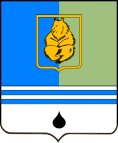 ПОСТАНОВЛЕНИЕ АДМИНИСТРАЦИИ ГОРОДА КОГАЛЫМАХанты-Мансийского автономного округа - ЮгрыПОСТАНОВЛЕНИЕ АДМИНИСТРАЦИИ ГОРОДА КОГАЛЫМАХанты-Мансийского автономного округа - Югрыот [Дата документа]№ [Номер документа]«     Соисполнители муниципальной программыУправление образования Администрации города Когалыма;Управление культуры и спорта Администрации города Когалыма;Юридическое управление Администрации города Когалыма;Управление инвестиционной деятельности и развития предпринимательства Администрации города Когалыма;Отдел по организации деятельности муниципальной комиссии по делам несовершеннолетних и защите их прав при Администрации города Когалыма;Административная комиссия города Когалыма;Муниципальное казённое учреждение «Управление капитального строительства и жилищно-коммунального комплекса города Когалыма»;Муниципальное автономное учреждение «Молодёжный комплексный центр «Феникс»;Муниципальное бюджетное учреждение «Централизованная библиотечная система»;Муниципальное автономное учреждение «Культурно-досуговый комплекс «АРТ-Праздник»;Муниципальное автономное учреждение дополнительного образования «Спортивная школа «Дворец спорта»;Муниципальное казённое учреждение «Единая дежурно-диспетчерская служба города Когалыма»;Муниципальное казенное учреждение «Управление обеспечения деятельности органов местного самоуправления». »                                      «Параметры финансового обеспечения муниципальной программы Источники финансированияРасходы по годам (тыс. рублей)Расходы по годам (тыс. рублей)Расходы по годам (тыс. рублей)Расходы по годам (тыс. рублей)Расходы по годам (тыс. рублей)Расходы по годам (тыс. рублей)Расходы по годам (тыс. рублей)Расходы по годам (тыс. рублей)Расходы по годам (тыс. рублей) »                                      «Параметры финансового обеспечения муниципальной программы Источники финансированияВсего20232024202520262027202820292030 »                                      «Параметры финансового обеспечения муниципальной программы всего242 855,332276,130 633,229 991,029 991,029 991,029 991,029 991,029 991,0 »                                      «Параметры финансового обеспечения муниципальной программы федеральный бюджет18,87,16,90,80,80,80,80,80,8 »                                      «Параметры финансового обеспечения муниципальной программы бюджет автономного округа102 095,714 286,413 123,112 447,712 447,712 447,712 447,712 447,712 447,7 »                                      «Параметры финансового обеспечения муниципальной программы бюджет города Когалыма140740,817982,617 503,217 542,517 542,517 542,517 542,517 542,517 542,5 »                                      «Параметры финансового обеспечения муниципальной программы иные источники финансирования0,00,00,00,00,00,00,00,00,0 »   Глава города КогалымаДОКУМЕНТ ПОДПИСАН ЭЛЕКТРОННОЙ ПОДПИСЬЮ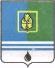 Сертификат [Номер сертификата 1] Владелец [Владелец сертификата 1]Действителен с [ДатаС 1] по [ДатаПо 1]Н.Н.Пальчиковот [Датадокумента]№ [Номердокумента]Целевые показателимуниципальной программы№ п/пНаименование целевого показателяДокумент – основаниеЗначение показателя по годамЗначение показателя по годамЗначение показателя по годамЗначение показателя по годамЗначение показателя по годамЗначение показателя по годамЗначение показателя по годамЗначение показателя по годамЗначение показателя по годамЗначение показателя по годамЗначение показателя по годамЦелевые показателимуниципальной программы№ п/пНаименование целевого показателяДокумент – основаниеБазовое значение20232024202520262027202820292030На момент окончания реализациимуниципальной программыОтветственный исполнитель/соисполнитель за достижение показателяЦелевые показателимуниципальной программыIУровень преступности (число зарегистрирован ных преступлений на 100 тыс. населения), единиц.Показатель формируется на основании ведомственных статистических данных ОМВД России по городу Когалыму.Государственная программа Ханты Мансийского автономного округа - Югры «Профилактика правонарушений и обеспечение отдельных прав граждан», утвержденная постановлением Правительства Ханты - Мансийского автономного округа- Югры от 31.10.2021 №479-п104810391030102110121003994985976976Отделмежведомственного взаимодействия всфере обеспечения общественного порядка ибезопасности Администрациигорода КогалымаЦелевые показателимуниципальной программыIIДоляпотребительски х споров, разрешенных в досудебном и внесудебномпорядке, в общем количестве споров с участиемпотребителей,%Государственная программа Ханты Мансийского автономного округа - Югры «Профилактика правонарушений и обеспечение отдельных прав граждан», утвержденная постановлениемПравительства Ханты - Мансийского автономного округа- Югры от 31.10.2021 №479-п90,59191,591,5929292,59393,593,5Управление инвестиционной деятельности и развитияПредпринимательстваАдминистрации города КогалымаIIIКоличество мероприятийнаправленных на профилактику незаконного оборота и потребления наркотических средств и психотропных веществ, наркомании на территории городаКогалыма, единиц. Государственная программа Ханты Мансийского автономного округа - Югры «Профилактика правонарушений и обеспечение отдельных прав граждан», утвержденная постановлением Правительства Ханты - Мансийского автономного округа- Югры от 31.10.2021 №479-п45505151525353545454Управление образования Администрации города Когалыма;Управление культуры и спорта Администрации города КогалымаУправление внутренней политики Администрации города КогалымаIVОбщая распространённ ость наркомании на территории городаКогалыма (на 100 тыс. населения),единиц.Государственная программа Ханты Мансийского автономного округа - Югры «Профилактика правонарушений и обеспечение отдельных прав граждан», утвержденная постановлением Правительства Ханты - Мансийского автономного округа- Югры от 31.10.2021 №479-п49,447,045,043,041,039,037,035,033,033,0Отделмежведомственного взаимодействия всфере обеспечения общественного порядка ибезопасности Администрациигорода Когалыма комплекса города Когалыма»VУровень преступности на улицах и в общественных местах	(число зарегистрирован ных преступлений на100		тыс. человекнаселения), единицы.Государственная программа Ханты Мансийского автономного округа - Югры «Профилактика правонарушений и обеспечение отдельных прав граждан», утвержденная постановлением Правительства Ханты - Мансийского автономного округа- Югры от 31.10.2021 №479-п205198191184177170163156149149Отделмежведомственного взаимодействия всфере обеспечения общественного порядка ибезопасности Администрациигорода Когалымаот [Датадокумента]№ [Номердокумента]Номер структурного элемента (основного мероприятия)Структурный элемент (основное мероприятие) муниципальной программы)Ответственный исполнитель/ соисполнитель,учреждение, организацияИсточники финансированияФинансовые затраты на реализацию (тыс. рублей)Финансовые затраты на реализацию (тыс. рублей)Финансовые затраты на реализацию (тыс. рублей)Финансовые затраты на реализацию (тыс. рублей)Финансовые затраты на реализацию (тыс. рублей)Финансовые затраты на реализацию (тыс. рублей)Финансовые затраты на реализацию (тыс. рублей)Финансовые затраты на реализацию (тыс. рублей)Финансовые затраты на реализацию (тыс. рублей)Финансовые затраты на реализацию (тыс. рублей)Номер структурного элемента (основного мероприятия)Структурный элемент (основное мероприятие) муниципальной программы)Ответственный исполнитель/ соисполнитель,учреждение, организацияИсточники финансированиявсего2023г.2024202520262027202820292030г.12345678910111213Цель: «Снижение уровня преступности»Цель: «Снижение уровня преступности»Цель: «Снижение уровня преступности»Цель: «Снижение уровня преступности»Цель: «Снижение уровня преступности»Цель: «Снижение уровня преступности»Цель: «Снижение уровня преступности»Цель: «Снижение уровня преступности»Цель: «Снижение уровня преступности»Цель: «Снижение уровня преступности»Цель: «Снижение уровня преступности»Цель: «Снижение уровня преступности»Цель: «Снижение уровня преступности»Цель: «Снижение уровня преступности»Задача №1. «Создание и совершенствование условий для обеспечения общественного порядка, в том числе с участием граждан»Задача №1. «Создание и совершенствование условий для обеспечения общественного порядка, в том числе с участием граждан»Задача №1. «Создание и совершенствование условий для обеспечения общественного порядка, в том числе с участием граждан»Задача №1. «Создание и совершенствование условий для обеспечения общественного порядка, в том числе с участием граждан»Задача №1. «Создание и совершенствование условий для обеспечения общественного порядка, в том числе с участием граждан»Задача №1. «Создание и совершенствование условий для обеспечения общественного порядка, в том числе с участием граждан»Задача №1. «Создание и совершенствование условий для обеспечения общественного порядка, в том числе с участием граждан»Задача №1. «Создание и совершенствование условий для обеспечения общественного порядка, в том числе с участием граждан»Задача №1. «Создание и совершенствование условий для обеспечения общественного порядка, в том числе с участием граждан»Задача №1. «Создание и совершенствование условий для обеспечения общественного порядка, в том числе с участием граждан»Задача №1. «Создание и совершенствование условий для обеспечения общественного порядка, в том числе с участием граждан»Задача №1. «Создание и совершенствование условий для обеспечения общественного порядка, в том числе с участием граждан»Задача №1. «Создание и совершенствование условий для обеспечения общественного порядка, в том числе с участием граждан»Задача №1. «Создание и совершенствование условий для обеспечения общественного порядка, в том числе с участием граждан»Подпрограмма 1 «Профилактика правонарушений»Подпрограмма 1 «Профилактика правонарушений»Подпрограмма 1 «Профилактика правонарушений»Подпрограмма 1 «Профилактика правонарушений»Подпрограмма 1 «Профилактика правонарушений»Подпрограмма 1 «Профилактика правонарушений»Подпрограмма 1 «Профилактика правонарушений»Подпрограмма 1 «Профилактика правонарушений»Подпрограмма 1 «Профилактика правонарушений»Подпрограмма 1 «Профилактика правонарушений»Подпрограмма 1 «Профилактика правонарушений»Подпрограмма 1 «Профилактика правонарушений»Подпрограмма 1 «Профилактика правонарушений»Подпрограмма 1 «Профилактика правонарушений»Процессная частьПроцессная частьПроцессная частьПроцессная частьПроцессная частьПроцессная частьПроцессная частьПроцессная частьПроцессная частьПроцессная частьПроцессная частьПроцессная частьПроцессная частьПроцессная часть1.1.Создание условий для деятельности народных дружин (V)ОМВвсООПиБ*всего5 248,80656,10656,10656,10656,10656,10656,10656,10656,101.1.Создание условий для деятельности народных дружин (V)ОМВвсООПиБ*федеральный
бюджет0,000,000,000,000,000,000,000,000,001.1.Создание условий для деятельности народных дружин (V)ОМВвсООПиБ*бюджет
автономного округа1 349,60168,70168,70168,70168,70168,70168,70168,70168,701.1.Создание условий для деятельности народных дружин (V)ОМВвсООПиБ*бюджет города
Когалыма3 899,20487,40487,40487,40487,40487,40487,40487,40487,401.1.Создание условий для деятельности народных дружин (V)ОМВвсООПиБ*иные источники
финансирования0,000,000,000,000,000,000,000,000,001.2.Обеспечение функционирования и развития систем видеонаблюдения в сфере общественного порядка (I)ОМВвсООПиБ/МКУ«ЕДДС города Когалыма»*всего79 642,009 940,409 949,409 958,709 958,709 958,709 958,709 958,709 958,701.2.Обеспечение функционирования и развития систем видеонаблюдения в сфере общественного порядка (I)ОМВвсООПиБ/МКУ«ЕДДС города Когалыма»*федеральный
бюджет0,000,000,000,000,000,000,000,000,001.2.Обеспечение функционирования и развития систем видеонаблюдения в сфере общественного порядка (I)ОМВвсООПиБ/МКУ«ЕДДС города Когалыма»*бюджет
автономного округа0,000,000,000,000,000,000,000,000,001.2.Обеспечение функционирования и развития систем видеонаблюдения в сфере общественного порядка (I)ОМВвсООПиБ/МКУ«ЕДДС города Когалыма»*бюджет города
Когалыма79 642,009 940,409 949,409 958,709 958,709 958,709 958,709 958,709 958,701.2.Обеспечение функционирования и развития систем видеонаблюдения в сфере общественного порядка (I)ОМВвсООПиБ/МКУ«ЕДДС города Когалыма»*иные источники
финансирования0,000,000,000,000,000,000,000,000,001.3.Реализация отдельных государственных полномочий, предусмотренных Законом Ханты- Мансийского автономного округа - Югры от 02.03. 2009 №5-оз «Об административных комиссиях в Ханты- Мансийском автономном округе – Югре» (I)ОМВвсООиБ Административная комиссия;МКУ «УOДОМС»*всего32 593,264 592,364 156,903 974,003 974,003 974,003 974,003 974,003 974,001.3.Реализация отдельных государственных полномочий, предусмотренных Законом Ханты- Мансийского автономного округа - Югры от 02.03. 2009 №5-оз «Об административных комиссиях в Ханты- Мансийском автономном округе – Югре» (I)ОМВвсООиБ Административная комиссия;МКУ «УOДОМС»*федеральный
бюджет0,000,000,000,000,000,000,000,000,001.3.Реализация отдельных государственных полномочий, предусмотренных Законом Ханты- Мансийского автономного округа - Югры от 02.03. 2009 №5-оз «Об административных комиссиях в Ханты- Мансийском автономном округе – Югре» (I)ОМВвсООиБ Административная комиссия;МКУ «УOДОМС»*бюджет
автономного округа31 750,604 449,104 082,703 869,803 869,803 869,803 869,803 869,803 869,801.3.Реализация отдельных государственных полномочий, предусмотренных Законом Ханты- Мансийского автономного округа - Югры от 02.03. 2009 №5-оз «Об административных комиссиях в Ханты- Мансийском автономном округе – Югре» (I)ОМВвсООиБ Административная комиссия;МКУ «УOДОМС»*бюджет города
Когалыма842,66143,2674,20104,20104,20104,20104,20104,20104,201.3.Реализация отдельных государственных полномочий, предусмотренных Законом Ханты- Мансийского автономного округа - Югры от 02.03. 2009 №5-оз «Об административных комиссиях в Ханты- Мансийском автономном округе – Югре» (I)ОМВвсООиБ Административная комиссия;МКУ «УOДОМС»*иные источники
финансирования0,000,000,000,000,000,000,000,000,001.3.Реализация отдельных государственных полномочий, предусмотренных Законом Ханты- Мансийского автономного округа - Югры от 02.03. 2009 №5-оз «Об административных комиссиях в Ханты- Мансийском автономном округе – Югре» (I)всего 31638,224 455,224 039,803 857,203 857,203 857,203 857,203 857,203 857,20Административная комиссия*федеральный
бюджет0,000,000,000,000,000,000,000,000,00Административная комиссия*бюджет
автономного округа30 795,564 311,963 965,603 753,003 753,003 753,003 753,003 753,003 753,00Административная комиссия*бюджет города
Когалыма842,66143,2674,20104,20104,20104,20104,20104,20104,20Административная комиссия*иные источники
финансирования0,000,000,000,000,000,000,000,000,00МКУ «УOДОМС»*всего955,04137,14117,10116,80116,80116,80116,80116,80116,80МКУ «УOДОМС»*федеральный
бюджет0,000,000,000,000,000,000,000,000,00МКУ «УOДОМС»*бюджет
автономного округа955,04137,14117,10116,80116,80116,80116,80116,80116,80МКУ «УOДОМС»*бюджет города
Когалыма0,000,000,000,000,000,000,000,000,00МКУ «УOДОМС»*иные источники
финансирования0,000,000,000,000,000,000,000,000,001.4.Осуществление государственных полномочий по составлению (изменению и дополнению) списков кандидатов в присяжные заседатели федеральных судов общейюрисдикции (I)ОМВвсООПиБ/ ЮУ*всего18,807,106,900,800,800,800,800,800,801.4.Осуществление государственных полномочий по составлению (изменению и дополнению) списков кандидатов в присяжные заседатели федеральных судов общейюрисдикции (I)ОМВвсООПиБ/ ЮУ*федеральный
бюджет18,807,106,900,800,800,800,800,800,801.4.Осуществление государственных полномочий по составлению (изменению и дополнению) списков кандидатов в присяжные заседатели федеральных судов общейюрисдикции (I)ОМВвсООПиБ/ ЮУ*бюджет
автономного округа0,000,000,000,000,000,000,000,000,001.4.Осуществление государственных полномочий по составлению (изменению и дополнению) списков кандидатов в присяжные заседатели федеральных судов общейюрисдикции (I)ОМВвсООПиБ/ ЮУ*бюджет города
Когалыма0,000,000,000,000,000,000,000,000,001.4.Осуществление государственных полномочий по составлению (изменению и дополнению) списков кандидатов в присяжные заседатели федеральных судов общейюрисдикции (I)ОМВвсООПиБ/ ЮУ*иные источники
финансирования0,000,000,000,000,000,000,000,000,001.5.Совершенствован ие информационног о и методического обеспечения профилактики правонарушений, повышения правосознания граждан (I)ОМВвсООПиБ/ УО*всего2 134,40266,80266,80266,80266,80266,80266,80266,80266,801.5.Совершенствован ие информационног о и методического обеспечения профилактики правонарушений, повышения правосознания граждан (I)ОМВвсООПиБ/ УО*федеральный
бюджет0,000,000,000,000,000,000,000,000,001.5.Совершенствован ие информационног о и методического обеспечения профилактики правонарушений, повышения правосознания граждан (I)ОМВвсООПиБ/ УО*бюджет
автономного округа0,000,000,000,000,000,000,000,000,001.5.Совершенствован ие информационног о и методического обеспечения профилактики правонарушений, повышения правосознания граждан (I)ОМВвсООПиБ/ УО*бюджет города
Когалыма2 134,40266,80266,80266,80266,80266,80266,80266,80266,801.5.Совершенствован ие информационног о и методического обеспечения профилактики правонарушений, повышения правосознания граждан (I)ОМВвсООПиБ/ УО*иные источники
финансирования0,000,000,000,000,000,000,000,000,001.5.1.Проведение городских конкурсов«Государство. Право. Я.»,«Юный помощник полиции», «День правовой помощи детям»УО*всего800,00100,00100,00100,00100,00100,00100,00100,00100,001.5.1.Проведение городских конкурсов«Государство. Право. Я.»,«Юный помощник полиции», «День правовой помощи детям»УО*федеральный
бюджет0,000,000,000,000,000,000,000,000,001.5.1.Проведение городских конкурсов«Государство. Право. Я.»,«Юный помощник полиции», «День правовой помощи детям»УО*бюджет
автономного округа0,000,000,000,000,000,000,000,000,001.5.1.Проведение городских конкурсов«Государство. Право. Я.»,«Юный помощник полиции», «День правовой помощи детям»УО*бюджет города
Когалыма800,00100,00100,00100,00100,00100,00100,00100,00100,001.5.1.Проведение городских конкурсов«Государство. Право. Я.»,«Юный помощник полиции», «День правовой помощи детям»УО*иные источники
финансирования0,000,000,000,000,000,000,000,000,001.5.2.Проведение семинаров, семинаров - тренингов, конференций, конкурсов,«круглых столов», совещаний для специалистов, преподавателей общественных организаций, волонтёров, занимающихся решением вопросов профилактики правонарушений среди подростков.Повышение профессионального уровня, квалификации специалистов субъектов профилактики правонарушенийУО*всего664,8083,1083,1083,1083,1083,1083,1083,1083,101.5.2.Проведение семинаров, семинаров - тренингов, конференций, конкурсов,«круглых столов», совещаний для специалистов, преподавателей общественных организаций, волонтёров, занимающихся решением вопросов профилактики правонарушений среди подростков.Повышение профессионального уровня, квалификации специалистов субъектов профилактики правонарушенийУО*федеральный
бюджет0,000,000,000,000,000,000,000,000,001.5.2.Проведение семинаров, семинаров - тренингов, конференций, конкурсов,«круглых столов», совещаний для специалистов, преподавателей общественных организаций, волонтёров, занимающихся решением вопросов профилактики правонарушений среди подростков.Повышение профессионального уровня, квалификации специалистов субъектов профилактики правонарушенийУО*бюджет
автономного округа0,000,000,000,000,000,000,000,000,001.5.2.Проведение семинаров, семинаров - тренингов, конференций, конкурсов,«круглых столов», совещаний для специалистов, преподавателей общественных организаций, волонтёров, занимающихся решением вопросов профилактики правонарушений среди подростков.Повышение профессионального уровня, квалификации специалистов субъектов профилактики правонарушенийУО*бюджет города
Когалыма664,8083,1083,1083,1083,1083,1083,1083,1083,101.5.2.Проведение семинаров, семинаров - тренингов, конференций, конкурсов,«круглых столов», совещаний для специалистов, преподавателей общественных организаций, волонтёров, занимающихся решением вопросов профилактики правонарушений среди подростков.Повышение профессионального уровня, квалификации специалистов субъектов профилактики правонарушенийУО*иные источники
финансирования0,000,000,000,000,000,000,000,000,001.5.3.Проведение разъяснительной работы с несовершеннолетними и семьями, находящимися в социально опасномОДМКДН*всего0,000,000,000,000,000,000,000,000,001.5.3.Проведение разъяснительной работы с несовершеннолетними и семьями, находящимися в социально опасномОДМКДН*федеральный
бюджет0,000,000,000,000,000,000,000,000,001.5.3.Проведение разъяснительной работы с несовершеннолетними и семьями, находящимися в социально опасномОДМКДН*бюджет
автономного округа0,000,000,000,000,000,000,000,000,00положении, с целью профилактикисовершения рецидива преступлений и правонарушенийбюджет города
Когалыма0,000,000,000,000,000,000,000,000,00положении, с целью профилактикисовершения рецидива преступлений и правонарушенийиные источники
финансирования 0,000,000,000,000,000,000,000,000,001.5.4.Создание, распространение, проведение конкурса социальных видеороликов и иной тематической рекламы, направленной на профилактикуправонарушенийОМВвсООПиБ*всего669,6083,7083,7083,7083,7083,7083,7083,7083,701.5.4.Создание, распространение, проведение конкурса социальных видеороликов и иной тематической рекламы, направленной на профилактикуправонарушенийОМВвсООПиБ*федеральный
бюджет0,000,000,000,000,000,000,000,000,001.5.4.Создание, распространение, проведение конкурса социальных видеороликов и иной тематической рекламы, направленной на профилактикуправонарушенийОМВвсООПиБ*бюджет
автономного округа0,000,000,000,000,000,000,000,000,001.5.4.Создание, распространение, проведение конкурса социальных видеороликов и иной тематической рекламы, направленной на профилактикуправонарушенийОМВвсООПиБ*бюджет города
Когалыма669,6083,7083,7083,7083,7083,7083,7083,7083,701.5.4.Создание, распространение, проведение конкурса социальных видеороликов и иной тематической рекламы, направленной на профилактикуправонарушенийОМВвсООПиБ*иные источники
финансирования0,000,000,000,000,000,000,000,000,001.6.Тематическая социальная реклама в сфере безопасности дорожного движения (I)ОМВвсООПиБ/ УКиС МП(МАУ «КДК «АРТ-Праздник»); УО*всего4 116,80514,60514,60514,60514,60514,60514,60514,60514,601.6.Тематическая социальная реклама в сфере безопасности дорожного движения (I)ОМВвсООПиБ/ УКиС МП(МАУ «КДК «АРТ-Праздник»); УО*федеральный
бюджет0,000,000,000,000,000,000,000,000,001.6.Тематическая социальная реклама в сфере безопасности дорожного движения (I)ОМВвсООПиБ/ УКиС МП(МАУ «КДК «АРТ-Праздник»); УО*бюджет
автономного округа0,000,000,000,000,000,000,000,000,001.6.Тематическая социальная реклама в сфере безопасности дорожного движения (I)ОМВвсООПиБ/ УКиС МП(МАУ «КДК «АРТ-Праздник»); УО*бюджет города
Когалыма4 116,80514,60514,60514,60514,60514,60514,60514,60514,601.6.Тематическая социальная реклама в сфере безопасности дорожного движения (I)ОМВвсООПиБ/ УКиС МП(МАУ «КДК «АРТ-Праздник»); УО*иные источники
финансирования0,000,000,000,000,000,000,000,000,001.6.1.Приобретение световозвращающихприспособлений для распространения среди воспитанников и обучающихся образовательных организаций.Приобретение оборудования для обучения грамотного поведения детей на дороге и участие в окружномконкурсе «Безопасноеколесо»УО*всего2 796,80349,60349,60349,60349,60349,60349,60349,60349,601.6.1.Приобретение световозвращающихприспособлений для распространения среди воспитанников и обучающихся образовательных организаций.Приобретение оборудования для обучения грамотного поведения детей на дороге и участие в окружномконкурсе «Безопасноеколесо»УО*федеральный
бюджет0,000,000,000,000,000,000,000,000,001.6.1.Приобретение световозвращающихприспособлений для распространения среди воспитанников и обучающихся образовательных организаций.Приобретение оборудования для обучения грамотного поведения детей на дороге и участие в окружномконкурсе «Безопасноеколесо»УО*бюджет
автономного округа0,000,000,000,000,000,000,000,000,001.6.1.Приобретение световозвращающихприспособлений для распространения среди воспитанников и обучающихся образовательных организаций.Приобретение оборудования для обучения грамотного поведения детей на дороге и участие в окружномконкурсе «Безопасноеколесо»УО*бюджет города
Когалыма2 796,80349,60349,60349,60349,60349,60349,60349,60349,601.6.1.Приобретение световозвращающихприспособлений для распространения среди воспитанников и обучающихся образовательных организаций.Приобретение оборудования для обучения грамотного поведения детей на дороге и участие в окружномконкурсе «Безопасноеколесо»УО*иные источники
финансирования0,000,000,000,000,000,000,000,000,001.6.2.Организация и проведение игровой тематической программы среди детей и подростков«Азбука дорог»УКиС (МАУ«КДК «АРТ–Праздник»)*всего1 320,00165,00165,00165,00165,00165,00165,00165,00165,001.6.2.Организация и проведение игровой тематической программы среди детей и подростков«Азбука дорог»УКиС (МАУ«КДК «АРТ–Праздник»)*федеральный
бюджет0,000,000,000,000,000,000,000,000,001.6.2.Организация и проведение игровой тематической программы среди детей и подростков«Азбука дорог»УКиС (МАУ«КДК «АРТ–Праздник»)*бюджет
автономного округа0,000,000,000,000,000,000,000,000,001.6.2.Организация и проведение игровой тематической программы среди детей и подростков«Азбука дорог»УКиС (МАУ«КДК «АРТ–Праздник»)*бюджет города
Когалыма1 320,00165,00165,00165,00165,00165,00165,00165,00165,001.6.2.Организация и проведение игровой тематической программы среди детей и подростков«Азбука дорог»УКиС (МАУ«КДК «АРТ–Праздник»)*иные источники
финансирования0,000,000,000,000,000,000,000,000,00Итого по Подпрограмме № 1Итого по Подпрограмме № 1Итого по Подпрограмме № 1всего123 754,0615 977,3615 550,7015 371,0015 371,0015 371,0015 371,0015 371,0015 371,00Итого по Подпрограмме № 1Итого по Подпрограмме № 1Итого по Подпрограмме № 1федеральный
бюджет18,807,106,900,800,800,800,800,800,80Итого по Подпрограмме № 1Итого по Подпрограмме № 1Итого по Подпрограмме № 1бюджет
автономного округа33 100,204 617,804 251,404 038,504 038,504 038,504 038,504 038,504 038,50Итого по Подпрограмме № 1Итого по Подпрограмме № 1Итого по Подпрограмме № 1бюджет города
Когалыма90 635,0611 352,4611 292,4011 331,7011 331,7011 331,7011 331,7011 331,7011 331,70Итого по Подпрограмме № 1Итого по Подпрограмме № 1Итого по Подпрограмме № 1иные источники
финансирования0,000,000,000,000,000,000,000,000,00в том числе:в том числе:в том числе:в том числе:в том числе:в том числе:в том числе:в том числе:в том числе:в том числе:в том числе:в том числе:в том числе:Процессная часть Подпрограммы № 1Процессная часть Подпрограммы № 1Процессная часть Подпрограммы № 1всего123 754,0615 977,3615 550,7015 371,0015 371,0015 371,0015 371,0015 371,0015 371,00Процессная часть Подпрограммы № 1Процессная часть Подпрограммы № 1Процессная часть Подпрограммы № 1федеральный
бюджет18,807,106,900,800,800,800,800,800,80Процессная часть Подпрограммы № 1Процессная часть Подпрограммы № 1Процессная часть Подпрограммы № 1бюджет
автономного округа33 100,204 617,804 251,404 038,504 038,504 038,504 038,504 038,504 038,50Процессная часть Подпрограммы № 1Процессная часть Подпрограммы № 1Процессная часть Подпрограммы № 1бюджет города
Когалыма90 635,0611 352,4611 292,4011 331,7011 331,7011 331,7011 331,7011 331,7011 331,70Процессная часть Подпрограммы № 1Процессная часть Подпрограммы № 1Процессная часть Подпрограммы № 1иные источники
финансирования0,000,000,000,000,000,000,000,000,00Цель: «Снижение уровня преступности»Цель: «Снижение уровня преступности»Цель: «Снижение уровня преступности»Цель: «Снижение уровня преступности»Цель: «Снижение уровня преступности»Цель: «Снижение уровня преступности»Цель: «Снижение уровня преступности»Цель: «Снижение уровня преступности»Цель: «Снижение уровня преступности»Цель: «Снижение уровня преступности»Цель: «Снижение уровня преступности»Цель: «Снижение уровня преступности»Цель: «Снижение уровня преступности»Задача №2 «Создание условий для деятельности субъектов профилактики наркомании. Реализация профилактического комплекса мер в антинаркотической деятельности»Задача №2 «Создание условий для деятельности субъектов профилактики наркомании. Реализация профилактического комплекса мер в антинаркотической деятельности»Задача №2 «Создание условий для деятельности субъектов профилактики наркомании. Реализация профилактического комплекса мер в антинаркотической деятельности»Задача №2 «Создание условий для деятельности субъектов профилактики наркомании. Реализация профилактического комплекса мер в антинаркотической деятельности»Задача №2 «Создание условий для деятельности субъектов профилактики наркомании. Реализация профилактического комплекса мер в антинаркотической деятельности»Задача №2 «Создание условий для деятельности субъектов профилактики наркомании. Реализация профилактического комплекса мер в антинаркотической деятельности»Задача №2 «Создание условий для деятельности субъектов профилактики наркомании. Реализация профилактического комплекса мер в антинаркотической деятельности»Задача №2 «Создание условий для деятельности субъектов профилактики наркомании. Реализация профилактического комплекса мер в антинаркотической деятельности»Задача №2 «Создание условий для деятельности субъектов профилактики наркомании. Реализация профилактического комплекса мер в антинаркотической деятельности»Задача №2 «Создание условий для деятельности субъектов профилактики наркомании. Реализация профилактического комплекса мер в антинаркотической деятельности»Задача №2 «Создание условий для деятельности субъектов профилактики наркомании. Реализация профилактического комплекса мер в антинаркотической деятельности»Задача №2 «Создание условий для деятельности субъектов профилактики наркомании. Реализация профилактического комплекса мер в антинаркотической деятельности»Задача №2 «Создание условий для деятельности субъектов профилактики наркомании. Реализация профилактического комплекса мер в антинаркотической деятельности»Подпрограмма 2 «Профилактика незаконного оборота и потребления наркотических средств и психотропных веществ, наркомании»Подпрограмма 2 «Профилактика незаконного оборота и потребления наркотических средств и психотропных веществ, наркомании»Подпрограмма 2 «Профилактика незаконного оборота и потребления наркотических средств и психотропных веществ, наркомании»Подпрограмма 2 «Профилактика незаконного оборота и потребления наркотических средств и психотропных веществ, наркомании»Подпрограмма 2 «Профилактика незаконного оборота и потребления наркотических средств и психотропных веществ, наркомании»Подпрограмма 2 «Профилактика незаконного оборота и потребления наркотических средств и психотропных веществ, наркомании»Подпрограмма 2 «Профилактика незаконного оборота и потребления наркотических средств и психотропных веществ, наркомании»Подпрограмма 2 «Профилактика незаконного оборота и потребления наркотических средств и психотропных веществ, наркомании»Подпрограмма 2 «Профилактика незаконного оборота и потребления наркотических средств и психотропных веществ, наркомании»Подпрограмма 2 «Профилактика незаконного оборота и потребления наркотических средств и психотропных веществ, наркомании»Подпрограмма 2 «Профилактика незаконного оборота и потребления наркотических средств и психотропных веществ, наркомании»Подпрограмма 2 «Профилактика незаконного оборота и потребления наркотических средств и психотропных веществ, наркомании»Подпрограмма 2 «Профилактика незаконного оборота и потребления наркотических средств и психотропных веществ, наркомании»Процессная частьПроцессная частьПроцессная частьПроцессная частьПроцессная частьПроцессная частьПроцессная частьПроцессная частьПроцессная частьПроцессная частьПроцессная частьПроцессная частьПроцессная часть2.1.Организация и проведение мероприятий с субъектами профилактики, в том числе с участием общественности(III,IV)ОМВвсООПиБ/ УКиС (МАУ «МКЦФеникс»); УО*всего1 203,20150,40150,40150,40150,40150,40150,40150,40150,402.1.Организация и проведение мероприятий с субъектами профилактики, в том числе с участием общественности(III,IV)ОМВвсООПиБ/ УКиС (МАУ «МКЦФеникс»); УО*федеральный
бюджет0,000,000,000,000,000,000,000,000,002.1.Организация и проведение мероприятий с субъектами профилактики, в том числе с участием общественности(III,IV)ОМВвсООПиБ/ УКиС (МАУ «МКЦФеникс»); УО*бюджет
автономного округа0,000,000,000,000,000,000,000,000,002.1.Организация и проведение мероприятий с субъектами профилактики, в том числе с участием общественности(III,IV)ОМВвсООПиБ/ УКиС (МАУ «МКЦФеникс»); УО*бюджет города
Когалыма1 203,20150,40150,40150,40150,40150,40150,40150,40150,402.1.Организация и проведение мероприятий с субъектами профилактики, в том числе с участием общественности(III,IV)ОМВвсООПиБ/ УКиС (МАУ «МКЦФеникс»); УО*иные источники
финансирования0,000,000,000,000,000,000,000,000,002.1.1.Проведениесеминаров, семинаров- тренингов, конференций, конкурсов,«круглых столов», совещаний для специалистов, представителей общественных организаций, волонтёров, занимающихся решением вопросов по проблемам наркомании.Повышение профессионального уровня, квалификации специалистов субъектов профилактики, занимающихся пропагандой здорового образа жизни.Приобретение учебно- методических программ, пособий по профилактике наркоманииУО*всего1 203,20150,40150,40150,40150,40150,40150,40150,40150,402.1.1.Проведениесеминаров, семинаров- тренингов, конференций, конкурсов,«круглых столов», совещаний для специалистов, представителей общественных организаций, волонтёров, занимающихся решением вопросов по проблемам наркомании.Повышение профессионального уровня, квалификации специалистов субъектов профилактики, занимающихся пропагандой здорового образа жизни.Приобретение учебно- методических программ, пособий по профилактике наркоманииУО*федеральный
бюджет0,000,000,000,000,000,000,000,000,002.1.1.Проведениесеминаров, семинаров- тренингов, конференций, конкурсов,«круглых столов», совещаний для специалистов, представителей общественных организаций, волонтёров, занимающихся решением вопросов по проблемам наркомании.Повышение профессионального уровня, квалификации специалистов субъектов профилактики, занимающихся пропагандой здорового образа жизни.Приобретение учебно- методических программ, пособий по профилактике наркоманииУО*бюджет
автономного округа0,000,000,000,000,000,000,000,000,002.1.1.Проведениесеминаров, семинаров- тренингов, конференций, конкурсов,«круглых столов», совещаний для специалистов, представителей общественных организаций, волонтёров, занимающихся решением вопросов по проблемам наркомании.Повышение профессионального уровня, квалификации специалистов субъектов профилактики, занимающихся пропагандой здорового образа жизни.Приобретение учебно- методических программ, пособий по профилактике наркоманииУО*бюджет города
Когалыма1 203,20150,40150,40150,40150,40150,40150,40150,40150,402.1.1.Проведениесеминаров, семинаров- тренингов, конференций, конкурсов,«круглых столов», совещаний для специалистов, представителей общественных организаций, волонтёров, занимающихся решением вопросов по проблемам наркомании.Повышение профессионального уровня, квалификации специалистов субъектов профилактики, занимающихся пропагандой здорового образа жизни.Приобретение учебно- методических программ, пособий по профилактике наркоманииУО*иные источники
финансирования0,000,000,000,000,000,000,000,000,002.1.2.Оказание поддержки детско - юношеским, молодёжным волонтёрским (добровольчески м) объединениям, в том числе в части профилактики незаконного потребления наркотических ипсихотропных веществУКиС (МАУ «МКЦФеникс»); УО*всего0,000,000,000,000,000,000,000,000,002.1.2.Оказание поддержки детско - юношеским, молодёжным волонтёрским (добровольчески м) объединениям, в том числе в части профилактики незаконного потребления наркотических ипсихотропных веществУКиС (МАУ «МКЦФеникс»); УО*федеральный
бюджет0,000,000,000,000,000,000,000,000,002.1.2.Оказание поддержки детско - юношеским, молодёжным волонтёрским (добровольчески м) объединениям, в том числе в части профилактики незаконного потребления наркотических ипсихотропных веществУКиС (МАУ «МКЦФеникс»); УО*бюджет
автономного округа0,000,000,000,000,000,000,000,000,002.1.2.Оказание поддержки детско - юношеским, молодёжным волонтёрским (добровольчески м) объединениям, в том числе в части профилактики незаконного потребления наркотических ипсихотропных веществУКиС (МАУ «МКЦФеникс»); УО*бюджет города
Когалыма0,000,000,000,000,000,000,000,000,002.1.2.Оказание поддержки детско - юношеским, молодёжным волонтёрским (добровольчески м) объединениям, в том числе в части профилактики незаконного потребления наркотических ипсихотропных веществУКиС (МАУ «МКЦФеникс»); УО*иные источники
финансирования0,000,000,000,000,000,000,000,000,002.1.3.Организацияпроведения проверок образовательных организаций, учреждений культуры, на предмет реализации мероприятий по ограничению доступа к сайтам, пропагандирующ им наркотические веществаУКиС; УО*всего0,000,000,000,000,000,000,000,000,002.1.3.Организацияпроведения проверок образовательных организаций, учреждений культуры, на предмет реализации мероприятий по ограничению доступа к сайтам, пропагандирующ им наркотические веществаУКиС; УО*федеральный
бюджет0,000,000,000,000,000,000,000,000,002.1.3.Организацияпроведения проверок образовательных организаций, учреждений культуры, на предмет реализации мероприятий по ограничению доступа к сайтам, пропагандирующ им наркотические веществаУКиС; УО*бюджет
автономного округа0,000,000,000,000,000,000,000,000,002.1.3.Организацияпроведения проверок образовательных организаций, учреждений культуры, на предмет реализации мероприятий по ограничению доступа к сайтам, пропагандирующ им наркотические веществаУКиС; УО*бюджет города
Когалыма0,000,000,000,000,000,000,000,000,002.1.3.Организацияпроведения проверок образовательных организаций, учреждений культуры, на предмет реализации мероприятий по ограничению доступа к сайтам, пропагандирующ им наркотические веществаУКиС; УО*иные источники
финансирования0,000,000,000,000,000,000,000,000,002.2.Проведение информационной антинаркотическ ой пропаганды (III, IV)ОМВвсООПиБ/ УКиС; (МАУ «МКЦФеникс»); УО*всего712,8089,1089,1089,1089,1089,1089,1089,1089,102.2.Проведение информационной антинаркотическ ой пропаганды (III, IV)ОМВвсООПиБ/ УКиС; (МАУ «МКЦФеникс»); УО*федеральный
бюджет0,000,000,000,000,000,000,000,000,002.2.Проведение информационной антинаркотическ ой пропаганды (III, IV)ОМВвсООПиБ/ УКиС; (МАУ «МКЦФеникс»); УО*бюджет
автономного округа0,000,000,000,000,000,000,000,000,002.2.Проведение информационной антинаркотическ ой пропаганды (III, IV)ОМВвсООПиБ/ УКиС; (МАУ «МКЦФеникс»); УО*бюджет города
Когалыма712,8089,1089,1089,1089,1089,1089,1089,1089,102.2.Проведение информационной антинаркотическ ой пропаганды (III, IV)ОМВвсООПиБ/ УКиС; (МАУ «МКЦФеникс»); УО*иные источники
финансирования0,000,000,000,000,000,000,000,000,002.2.1.Создание и распространение в городе Когалыме социальной рекламы: антинаркотическ их баннеров, видеороликов, видеофильмов, радио- и телепередач, печатных материалов по профилактике наркомании и токсикоманииОМВвсООПиБ; УКиС(МАУ «МКЦФеникс»)*всего712,8089,1089,1089,1089,1089,1089,1089,1089,102.2.1.Создание и распространение в городе Когалыме социальной рекламы: антинаркотическ их баннеров, видеороликов, видеофильмов, радио- и телепередач, печатных материалов по профилактике наркомании и токсикоманииОМВвсООПиБ; УКиС(МАУ «МКЦФеникс»)*федеральный
бюджет0,000,000,000,000,000,000,000,000,002.2.1.Создание и распространение в городе Когалыме социальной рекламы: антинаркотическ их баннеров, видеороликов, видеофильмов, радио- и телепередач, печатных материалов по профилактике наркомании и токсикоманииОМВвсООПиБ; УКиС(МАУ «МКЦФеникс»)*бюджет
автономного округа0,000,000,000,000,000,000,000,000,002.2.1.Создание и распространение в городе Когалыме социальной рекламы: антинаркотическ их баннеров, видеороликов, видеофильмов, радио- и телепередач, печатных материалов по профилактике наркомании и токсикоманииОМВвсООПиБ; УКиС(МАУ «МКЦФеникс»)*бюджет города
Когалыма712,8089,1089,1089,1089,1089,1089,1089,1089,102.2.1.Создание и распространение в городе Когалыме социальной рекламы: антинаркотическ их баннеров, видеороликов, видеофильмов, радио- и телепередач, печатных материалов по профилактике наркомании и токсикоманииОМВвсООПиБ; УКиС(МАУ «МКЦФеникс»)*иные источники
финансирования0,000,000,000,000,000,000,000,000,002.2.1.Создание и распространение в городе Когалыме социальной рекламы: антинаркотическ их баннеров, видеороликов, видеофильмов, радио- и телепередач, печатных материалов по профилактике наркомании и токсикоманииОМВвсООПиБ*всего687,2085,9085,9085,9085,9085,9085,9085,9085,902.2.1.Создание и распространение в городе Когалыме социальной рекламы: антинаркотическ их баннеров, видеороликов, видеофильмов, радио- и телепередач, печатных материалов по профилактике наркомании и токсикоманииОМВвсООПиБ*федеральный
бюджет0,000,000,000,000,000,000,000,000,002.2.1.Создание и распространение в городе Когалыме социальной рекламы: антинаркотическ их баннеров, видеороликов, видеофильмов, радио- и телепередач, печатных материалов по профилактике наркомании и токсикоманииОМВвсООПиБ*бюджет
автономного округа0,000,000,000,000,000,000,000,000,002.2.1.Создание и распространение в городе Когалыме социальной рекламы: антинаркотическ их баннеров, видеороликов, видеофильмов, радио- и телепередач, печатных материалов по профилактике наркомании и токсикоманииОМВвсООПиБ*бюджет города
Когалыма687,2085,9085,9085,9085,9085,9085,9085,9085,902.2.1.Создание и распространение в городе Когалыме социальной рекламы: антинаркотическ их баннеров, видеороликов, видеофильмов, радио- и телепередач, печатных материалов по профилактике наркомании и токсикоманииОМВвсООПиБ*иные источники
финансирования0,000,000,000,000,000,000,000,000,002.2.1.Создание и распространение в городе Когалыме социальной рекламы: антинаркотическ их баннеров, видеороликов, видеофильмов, радио- и телепередач, печатных материалов по профилактике наркомании и токсикоманииУКиС (МАУ «МКЦФеникс»)*всего25,603,203,203,203,203,203,203,203,202.2.1.Создание и распространение в городе Когалыме социальной рекламы: антинаркотическ их баннеров, видеороликов, видеофильмов, радио- и телепередач, печатных материалов по профилактике наркомании и токсикоманииУКиС (МАУ «МКЦФеникс»)*федеральный
бюджет0,000,000,000,000,000,000,000,000,002.2.1.Создание и распространение в городе Когалыме социальной рекламы: антинаркотическ их баннеров, видеороликов, видеофильмов, радио- и телепередач, печатных материалов по профилактике наркомании и токсикоманииУКиС (МАУ «МКЦФеникс»)*бюджет
автономного округа0,000,000,000,000,000,000,000,000,002.2.1.Создание и распространение в городе Когалыме социальной рекламы: антинаркотическ их баннеров, видеороликов, видеофильмов, радио- и телепередач, печатных материалов по профилактике наркомании и токсикоманииУКиС (МАУ «МКЦФеникс»)*бюджет города
Когалыма25,603,203,203,203,203,203,203,203,202.2.1.Создание и распространение в городе Когалыме социальной рекламы: антинаркотическ их баннеров, видеороликов, видеофильмов, радио- и телепередач, печатных материалов по профилактике наркомании и токсикоманииУКиС (МАУ «МКЦФеникс»)*иные источники
финансирования0,000,000,000,000,000,000,000,000,002.3.Формирование негативного отношения к незаконному обороту и потреблению наркотиков (III,IV)ОМВвсООПиБ;Отдел по ОДМКДН; УКиС (МАУ ДО "СШ "Дворец спорта" МБУ«ЦБС», МАУ «МКЦФеникс»); УО*всего4 028,00626,00486,00486,00486,00486,00486,00486,00486,002.3.Формирование негативного отношения к незаконному обороту и потреблению наркотиков (III,IV)ОМВвсООПиБ;Отдел по ОДМКДН; УКиС (МАУ ДО "СШ "Дворец спорта" МБУ«ЦБС», МАУ «МКЦФеникс»); УО*федеральный
бюджет0,000,000,000,000,000,000,000,000,002.3.Формирование негативного отношения к незаконному обороту и потреблению наркотиков (III,IV)ОМВвсООПиБ;Отдел по ОДМКДН; УКиС (МАУ ДО "СШ "Дворец спорта" МБУ«ЦБС», МАУ «МКЦФеникс»); УО*бюджет
автономного округа0,000,000,000,000,000,000,000,000,002.3.Формирование негативного отношения к незаконному обороту и потреблению наркотиков (III,IV)ОМВвсООПиБ;Отдел по ОДМКДН; УКиС (МАУ ДО "СШ "Дворец спорта" МБУ«ЦБС», МАУ «МКЦФеникс»); УО*бюджет города
Когалыма4 028,00626,00486,00486,00486,00486,00486,00486,00486,002.3.Формирование негативного отношения к незаконному обороту и потреблению наркотиков (III,IV)ОМВвсООПиБ;Отдел по ОДМКДН; УКиС (МАУ ДО "СШ "Дворец спорта" МБУ«ЦБС», МАУ «МКЦФеникс»); УО*иные источники
финансирования0,000,000,000,000,000,000,000,000,002.3.1.Реализация мероприятий«Спорт - основа здорового образа жизни»УКиС (МАУ  ДО "СШ "Дворец спорта" )*всего872,00109,00109,00109,00109,00109,00109,00109,00109,002.3.1.Реализация мероприятий«Спорт - основа здорового образа жизни»УКиС (МАУ  ДО "СШ "Дворец спорта" )*федеральный
бюджет0,000,000,000,000,000,000,000,000,002.3.1.Реализация мероприятий«Спорт - основа здорового образа жизни»УКиС (МАУ  ДО "СШ "Дворец спорта" )*бюджет
автономного округа0,000,000,000,000,000,000,000,000,002.3.1.Реализация мероприятий«Спорт - основа здорового образа жизни»УКиС (МАУ  ДО "СШ "Дворец спорта" )*бюджет города
Когалыма872,00109,00109,00109,00109,00109,00109,00109,00109,002.3.1.Реализация мероприятий«Спорт - основа здорового образа жизни»УКиС (МАУ  ДО "СШ "Дворец спорта" )*иные источники
финансирования0,000,000,000,000,000,000,000,000,002.3.2.Организация и проведение детско- юношеского марафона«Прекрасное слово - жизнь»МБУ «ЦБС»*всего648,8081,1081,1081,1081,1081,1081,1081,1081,102.3.2.Организация и проведение детско- юношеского марафона«Прекрасное слово - жизнь»МБУ «ЦБС»*федеральный
бюджет0,000,000,000,000,000,000,000,000,002.3.2.Организация и проведение детско- юношеского марафона«Прекрасное слово - жизнь»МБУ «ЦБС»*бюджет
автономного округа0,000,000,000,000,000,000,000,000,002.3.2.Организация и проведение детско- юношеского марафона«Прекрасное слово - жизнь»МБУ «ЦБС»*бюджет города
Когалыма648,8081,1081,1081,1081,1081,1081,1081,1081,102.3.2.Организация и проведение детско- юношеского марафона«Прекрасное слово - жизнь»МБУ «ЦБС»*иные источники
финансирования0,000,000,000,000,000,000,000,000,002.3.3.Организация профильной смены для лидеров детско- юношеских волонтёрских движений, с целью формирования негативного отношения к незаконному обороту иИ потребления наркотиков        УО*Всего1 360,00170,00170,00170,00170,00170,00170,00170,00170,002.3.3.Организация профильной смены для лидеров детско- юношеских волонтёрских движений, с целью формирования негативного отношения к незаконному обороту иИ потребления наркотиков        УО*федеральный бюджет0,000,000,000,000,000,000,000,000,00.бюджетавтономного округа0,000,000,000,000,000,000,000,000,00.бюджет городаКогалыма1 360,00170,00170,00170,00170,00170,00170,00170,00170,00.иные источникифинансирования0,000,000,000,000,000,000,000,000,002.3.4.Организация и проведение мероприятий среди детей, подростков, молодёжи, направленных на здоровый образ жизни, профилактику наркомании, в том числе, проведение массовых профилактических мероприятий, направленных на пропаганду здорового образа жизни (международный день борьбы с наркоманией и незаконным оборотом наркотиков, всемирный день без табачного дыма, международный день отказа от курения, всероссийский день трезвости, день зимних видов спорта в России,международный Олимпийский день и др.)УкиС (МАУ «МКЦ»«Феникс»;МАУ  ДО "СШ "Дворец спорта" УО;Отдел по ОДМКДН*всего165,6020,7020,7020,7020,7020,7020,7020,7020,702.3.4.Организация и проведение мероприятий среди детей, подростков, молодёжи, направленных на здоровый образ жизни, профилактику наркомании, в том числе, проведение массовых профилактических мероприятий, направленных на пропаганду здорового образа жизни (международный день борьбы с наркоманией и незаконным оборотом наркотиков, всемирный день без табачного дыма, международный день отказа от курения, всероссийский день трезвости, день зимних видов спорта в России,международный Олимпийский день и др.)УкиС (МАУ «МКЦ»«Феникс»;МАУ  ДО "СШ "Дворец спорта" УО;Отдел по ОДМКДН*федеральный
бюджет0,000,000,000,000,000,000,000,000,002.3.4.Организация и проведение мероприятий среди детей, подростков, молодёжи, направленных на здоровый образ жизни, профилактику наркомании, в том числе, проведение массовых профилактических мероприятий, направленных на пропаганду здорового образа жизни (международный день борьбы с наркоманией и незаконным оборотом наркотиков, всемирный день без табачного дыма, международный день отказа от курения, всероссийский день трезвости, день зимних видов спорта в России,международный Олимпийский день и др.)УкиС (МАУ «МКЦ»«Феникс»;МАУ  ДО "СШ "Дворец спорта" УО;Отдел по ОДМКДН*бюджет
автономного округа0,000,000,000,000,000,000,000,000,002.3.4.Организация и проведение мероприятий среди детей, подростков, молодёжи, направленных на здоровый образ жизни, профилактику наркомании, в том числе, проведение массовых профилактических мероприятий, направленных на пропаганду здорового образа жизни (международный день борьбы с наркоманией и незаконным оборотом наркотиков, всемирный день без табачного дыма, международный день отказа от курения, всероссийский день трезвости, день зимних видов спорта в России,международный Олимпийский день и др.)УкиС (МАУ «МКЦ»«Феникс»;МАУ  ДО "СШ "Дворец спорта" УО;Отдел по ОДМКДН*бюджет города
Когалыма165,6020,7020,7020,7020,7020,7020,7020,7020,702.3.4.Организация и проведение мероприятий среди детей, подростков, молодёжи, направленных на здоровый образ жизни, профилактику наркомании, в том числе, проведение массовых профилактических мероприятий, направленных на пропаганду здорового образа жизни (международный день борьбы с наркоманией и незаконным оборотом наркотиков, всемирный день без табачного дыма, международный день отказа от курения, всероссийский день трезвости, день зимних видов спорта в России,международный Олимпийский день и др.)УкиС (МАУ «МКЦ»«Феникс»;МАУ  ДО "СШ "Дворец спорта" УО;Отдел по ОДМКДН*иные источники
финансирования0,000,000,000,000,000,000,000,000,002.3.4.Организация и проведение мероприятий среди детей, подростков, молодёжи, направленных на здоровый образ жизни, профилактику наркомании, в том числе, проведение массовых профилактических мероприятий, направленных на пропаганду здорового образа жизни (международный день борьбы с наркоманией и незаконным оборотом наркотиков, всемирный день без табачного дыма, международный день отказа от курения, всероссийский день трезвости, день зимних видов спорта в России,международный Олимпийский день и др.)УКиС (МАУ «МКЦ»«Феникс»)*всего165,6020,7020,7020,7020,7020,7020,7020,7020,702.3.4.Организация и проведение мероприятий среди детей, подростков, молодёжи, направленных на здоровый образ жизни, профилактику наркомании, в том числе, проведение массовых профилактических мероприятий, направленных на пропаганду здорового образа жизни (международный день борьбы с наркоманией и незаконным оборотом наркотиков, всемирный день без табачного дыма, международный день отказа от курения, всероссийский день трезвости, день зимних видов спорта в России,международный Олимпийский день и др.)УКиС (МАУ «МКЦ»«Феникс»)*федеральный
бюджет0,000,000,000,000,000,000,000,000,002.3.4.Организация и проведение мероприятий среди детей, подростков, молодёжи, направленных на здоровый образ жизни, профилактику наркомании, в том числе, проведение массовых профилактических мероприятий, направленных на пропаганду здорового образа жизни (международный день борьбы с наркоманией и незаконным оборотом наркотиков, всемирный день без табачного дыма, международный день отказа от курения, всероссийский день трезвости, день зимних видов спорта в России,международный Олимпийский день и др.)УКиС (МАУ «МКЦ»«Феникс»)*бюджет
автономного округа0,000,000,000,000,000,000,000,000,002.3.4.Организация и проведение мероприятий среди детей, подростков, молодёжи, направленных на здоровый образ жизни, профилактику наркомании, в том числе, проведение массовых профилактических мероприятий, направленных на пропаганду здорового образа жизни (международный день борьбы с наркоманией и незаконным оборотом наркотиков, всемирный день без табачного дыма, международный день отказа от курения, всероссийский день трезвости, день зимних видов спорта в России,международный Олимпийский день и др.)УКиС (МАУ «МКЦ»«Феникс»)*бюджет города
Когалыма165,6020,7020,7020,7020,7020,7020,7020,7020,702.3.4.Организация и проведение мероприятий среди детей, подростков, молодёжи, направленных на здоровый образ жизни, профилактику наркомании, в том числе, проведение массовых профилактических мероприятий, направленных на пропаганду здорового образа жизни (международный день борьбы с наркоманией и незаконным оборотом наркотиков, всемирный день без табачного дыма, международный день отказа от курения, всероссийский день трезвости, день зимних видов спорта в России,международный Олимпийский день и др.)УКиС (МАУ «МКЦ»«Феникс»)*иные источники
финансирования0,000,000,000,000,000,000,000,000,002.3.5.Проведение акции «Шаг навстречу»УКиС (МАУ «МКЦФеникс»)*всего41,605,205,205,205,205,205,205,205,202.3.5.Проведение акции «Шаг навстречу»УКиС (МАУ «МКЦФеникс»)*федеральный
бюджет0,000,000,000,000,000,000,000,000,002.3.5.Проведение акции «Шаг навстречу»УКиС (МАУ «МКЦФеникс»)*бюджет
автономного округа0,000,000,000,000,000,000,000,000,002.3.5.Проведение акции «Шаг навстречу»УКиС (МАУ «МКЦФеникс»)*бюджет города
Когалыма41,605,205,205,205,205,205,205,205,202.3.5.Проведение акции «Шаг навстречу»УКиС (МАУ «МКЦФеникс»)*иные источники
финансирования0,000,000,000,000,000,000,000,000,002.3.6.Цикл мероприятий«Альтернатива»УКиС (МАУ «МКЦФеникс»)*всего940,00240,00100,00100,00100,00100,00100,00100,00100,002.3.6.Цикл мероприятий«Альтернатива»УКиС (МАУ «МКЦФеникс»)*федеральный
бюджет0,000,000,000,000,000,000,000,000,002.3.6.Цикл мероприятий«Альтернатива»УКиС (МАУ «МКЦФеникс»)*бюджет
автономного округа0,000,000,000,000,000,000,000,000,002.3.6.Цикл мероприятий«Альтернатива»УКиС (МАУ «МКЦФеникс»)*бюджет города
Когалыма940,00240,00100,00100,00100,00100,00100,00100,00100,002.3.6.Цикл мероприятий«Альтернатива»УКиС (МАУ «МКЦФеникс»)*иные источники
финансирования0,000,000,000,000,000,000,000,000,00Итого по Подпрограмме № 2Итого по Подпрограмме № 2Итого по Подпрограмме № 2всего5 944,00865,50725,50725,50725,50725,50725,50725,50725,50Итого по Подпрограмме № 2Итого по Подпрограмме № 2Итого по Подпрограмме № 2федеральный
бюджет0,000,000,000,000,000,000,000,000,00Итого по Подпрограмме № 2Итого по Подпрограмме № 2Итого по Подпрограмме № 2бюджет
автономного округа0,000,000,000,000,000,000,000,000,00Итого по Подпрограмме № 2Итого по Подпрограмме № 2Итого по Подпрограмме № 2бюджет города
Когалыма5 944,00865,50725,50725,50725,50725,50725,50725,50725,50Итого по Подпрограмме № 2Итого по Подпрограмме № 2Итого по Подпрограмме № 2иные источники
финансирования0,000,000,000,000,000,000,000,000,00в том числе:в том числе:в том числе:в том числе:в том числе:в том числе:в том числе:в том числе:в том числе:в том числе:в том числе:в том числе:в том числе:в том числе:Процессная часть подпрограммы  2Процессная часть подпрограммы  2Процессная часть подпрограммы  2всего5944,00865,50725,50725,50725,50725,50725,50725,50725,50Процессная часть подпрограммы  2Процессная часть подпрограммы  2Процессная часть подпрограммы  2федеральный
бюджет0,000,000,000,000,000,000,000,000,00Процессная часть подпрограммы  2Процессная часть подпрограммы  2Процессная часть подпрограммы  2бюджет
автономного округа0,000,000,000,000,000,000,000,000,00Процессная часть подпрограммы  2Процессная часть подпрограммы  2Процессная часть подпрограммы  2бюджет города
Когалыма5944,00865,50725,50725,50725,50725,50725,50725,50725,50Процессная часть подпрограммы  2Процессная часть подпрограммы  2Процессная часть подпрограммы  2иные источники
финансирования0,000,000,000,000,000,000,000,000,00Цель: «Снижение уровня преступности»Цель: «Снижение уровня преступности»Цель: «Снижение уровня преступности»Цель: «Снижение уровня преступности»Цель: «Снижение уровня преступности»Цель: «Снижение уровня преступности»Цель: «Снижение уровня преступности»Цель: «Снижение уровня преступности»Цель: «Снижение уровня преступности»Цель: «Снижение уровня преступности»Цель: «Снижение уровня преступности»Цель: «Снижение уровня преступности»Цель: «Снижение уровня преступности»Задача №3. «Повышение уровня правовой грамотности и формирование у населения навыков рационального потребительского поведения»Задача №3. «Повышение уровня правовой грамотности и формирование у населения навыков рационального потребительского поведения»Задача №3. «Повышение уровня правовой грамотности и формирование у населения навыков рационального потребительского поведения»Задача №3. «Повышение уровня правовой грамотности и формирование у населения навыков рационального потребительского поведения»Задача №3. «Повышение уровня правовой грамотности и формирование у населения навыков рационального потребительского поведения»Задача №3. «Повышение уровня правовой грамотности и формирование у населения навыков рационального потребительского поведения»Задача №3. «Повышение уровня правовой грамотности и формирование у населения навыков рационального потребительского поведения»Задача №3. «Повышение уровня правовой грамотности и формирование у населения навыков рационального потребительского поведения»Задача №3. «Повышение уровня правовой грамотности и формирование у населения навыков рационального потребительского поведения»Задача №3. «Повышение уровня правовой грамотности и формирование у населения навыков рационального потребительского поведения»Задача №3. «Повышение уровня правовой грамотности и формирование у населения навыков рационального потребительского поведения»Задача №3. «Повышение уровня правовой грамотности и формирование у населения навыков рационального потребительского поведения»Задача №3. «Повышение уровня правовой грамотности и формирование у населения навыков рационального потребительского поведения»Подпрограмма 3. «Обеспечение защиты прав потребителей»Подпрограмма 3. «Обеспечение защиты прав потребителей»Подпрограмма 3. «Обеспечение защиты прав потребителей»Подпрограмма 3. «Обеспечение защиты прав потребителей»Подпрограмма 3. «Обеспечение защиты прав потребителей»Подпрограмма 3. «Обеспечение защиты прав потребителей»Подпрограмма 3. «Обеспечение защиты прав потребителей»Подпрограмма 3. «Обеспечение защиты прав потребителей»Подпрограмма 3. «Обеспечение защиты прав потребителей»Подпрограмма 3. «Обеспечение защиты прав потребителей»Подпрограмма 3. «Обеспечение защиты прав потребителей»Подпрограмма 3. «Обеспечение защиты прав потребителей»Подпрограмма 3. «Обеспечение защиты прав потребителей»Процессная частьПроцессная частьПроцессная частьПроцессная частьПроцессная частьПроцессная частьПроцессная частьПроцессная частьПроцессная частьПроцессная частьПроцессная частьПроцессная частьПроцессная часть3.1.Информирование и консультирование в сфере защиты прав потребителей (I,II)ОМВвсООПиБ* УИДиРП*всего0,000,000,000,000,000,000,000,000,003.1.Информирование и консультирование в сфере защиты прав потребителей (I,II)ОМВвсООПиБ* УИДиРП*федеральный
бюджет0,000,000,000,000,000,000,000,000,003.1.Информирование и консультирование в сфере защиты прав потребителей (I,II)ОМВвсООПиБ* УИДиРП*бюджет
автономного округа0,000,000,000,000,000,000,000,000,003.1.Информирование и консультирование в сфере защиты прав потребителей (I,II)ОМВвсООПиБ* УИДиРП*бюджет города
Когалыма0,000,000,000,000,000,000,000,000,003.1.Информирование и консультирование в сфере защиты прав потребителей (I,II)ОМВвсООПиБ* УИДиРП*иные источники
финансирования0,000,000,000,000,000,000,000,000,00Итого по Подпрограмме № 3Итого по Подпрограмме № 3Итого по Подпрограмме № 3всего0,000,000,000,000,000,000,000,000,00Итого по Подпрограмме № 3Итого по Подпрограмме № 3Итого по Подпрограмме № 3федеральный
бюджет0,000,000,000,000,000,000,000,000,00Итого по Подпрограмме № 3Итого по Подпрограмме № 3Итого по Подпрограмме № 3бюджет
автономного округа0,000,000,000,000,000,000,000,000,00Итого по Подпрограмме № 3Итого по Подпрограмме № 3Итого по Подпрограмме № 3бюджет города
Когалыма0,000,000,000,000,000,000,000,000,00Итого по Подпрограмме № 3Итого по Подпрограмме № 3Итого по Подпрограмме № 3иные источники
финансирования0,000,000,000,000,000,000,000,000,00в том числе:в том числе:в том числе:в том числе:в том числе:в том числе:в том числе:в том числе:в том числе:в том числе:в том числе:в том числе:в том числе:Процессная часть Подпрограммы № 3Процессная часть Подпрограммы № 3Процессная часть Подпрограммы № 3всего0,000,000,000,000,000,000,000,000,00федеральный
бюджет0,000,000,000,000,000,000,000,000,00бюджет
автономного округа0,000,000,000,000,000,000,000,000,00бюджет города
Когалыма0,000,000,000,000,000,000,000,000,00иные источники
финансирования0,000,000,000,000,000,000,000,000,00Цель: «Обеспечение прав граждан в отдельных сферах жизнедеятельности»Цель: «Обеспечение прав граждан в отдельных сферах жизнедеятельности»Цель: «Обеспечение прав граждан в отдельных сферах жизнедеятельности»Цель: «Обеспечение прав граждан в отдельных сферах жизнедеятельности»Цель: «Обеспечение прав граждан в отдельных сферах жизнедеятельности»Цель: «Обеспечение прав граждан в отдельных сферах жизнедеятельности»Цель: «Обеспечение прав граждан в отдельных сферах жизнедеятельности»Цель: «Обеспечение прав граждан в отдельных сферах жизнедеятельности»Цель: «Обеспечение прав граждан в отдельных сферах жизнедеятельности»Цель: «Обеспечение прав граждан в отдельных сферах жизнедеятельности»Цель: «Обеспечение прав граждан в отдельных сферах жизнедеятельности»Цель: «Обеспечение прав граждан в отдельных сферах жизнедеятельности»Цель: «Обеспечение прав граждан в отдельных сферах жизнедеятельности»Задача №4. «Обеспечение отдельных полномочий и функций, создание условий для выполнения функций, направленных на обеспечение прав и законных интересов жителей города Когалыма в отдельных сферах жизнедеятельности»Задача №4. «Обеспечение отдельных полномочий и функций, создание условий для выполнения функций, направленных на обеспечение прав и законных интересов жителей города Когалыма в отдельных сферах жизнедеятельности»Задача №4. «Обеспечение отдельных полномочий и функций, создание условий для выполнения функций, направленных на обеспечение прав и законных интересов жителей города Когалыма в отдельных сферах жизнедеятельности»Задача №4. «Обеспечение отдельных полномочий и функций, создание условий для выполнения функций, направленных на обеспечение прав и законных интересов жителей города Когалыма в отдельных сферах жизнедеятельности»Задача №4. «Обеспечение отдельных полномочий и функций, создание условий для выполнения функций, направленных на обеспечение прав и законных интересов жителей города Когалыма в отдельных сферах жизнедеятельности»Задача №4. «Обеспечение отдельных полномочий и функций, создание условий для выполнения функций, направленных на обеспечение прав и законных интересов жителей города Когалыма в отдельных сферах жизнедеятельности»Задача №4. «Обеспечение отдельных полномочий и функций, создание условий для выполнения функций, направленных на обеспечение прав и законных интересов жителей города Когалыма в отдельных сферах жизнедеятельности»Задача №4. «Обеспечение отдельных полномочий и функций, создание условий для выполнения функций, направленных на обеспечение прав и законных интересов жителей города Когалыма в отдельных сферах жизнедеятельности»Задача №4. «Обеспечение отдельных полномочий и функций, создание условий для выполнения функций, направленных на обеспечение прав и законных интересов жителей города Когалыма в отдельных сферах жизнедеятельности»Задача №4. «Обеспечение отдельных полномочий и функций, создание условий для выполнения функций, направленных на обеспечение прав и законных интересов жителей города Когалыма в отдельных сферах жизнедеятельности»Задача №4. «Обеспечение отдельных полномочий и функций, создание условий для выполнения функций, направленных на обеспечение прав и законных интересов жителей города Когалыма в отдельных сферах жизнедеятельности»Задача №4. «Обеспечение отдельных полномочий и функций, создание условий для выполнения функций, направленных на обеспечение прав и законных интересов жителей города Когалыма в отдельных сферах жизнедеятельности»Задача №4. «Обеспечение отдельных полномочий и функций, создание условий для выполнения функций, направленных на обеспечение прав и законных интересов жителей города Когалыма в отдельных сферах жизнедеятельности»Подпрограмма 4. «Создание условий для выполнения функций, направленных на обеспечение прав и законных интересов жителей города Когалыма в отдельных сферах жизнедеятельности»Подпрограмма 4. «Создание условий для выполнения функций, направленных на обеспечение прав и законных интересов жителей города Когалыма в отдельных сферах жизнедеятельности»Подпрограмма 4. «Создание условий для выполнения функций, направленных на обеспечение прав и законных интересов жителей города Когалыма в отдельных сферах жизнедеятельности»Подпрограмма 4. «Создание условий для выполнения функций, направленных на обеспечение прав и законных интересов жителей города Когалыма в отдельных сферах жизнедеятельности»Подпрограмма 4. «Создание условий для выполнения функций, направленных на обеспечение прав и законных интересов жителей города Когалыма в отдельных сферах жизнедеятельности»Подпрограмма 4. «Создание условий для выполнения функций, направленных на обеспечение прав и законных интересов жителей города Когалыма в отдельных сферах жизнедеятельности»Подпрограмма 4. «Создание условий для выполнения функций, направленных на обеспечение прав и законных интересов жителей города Когалыма в отдельных сферах жизнедеятельности»Подпрограмма 4. «Создание условий для выполнения функций, направленных на обеспечение прав и законных интересов жителей города Когалыма в отдельных сферах жизнедеятельности»Подпрограмма 4. «Создание условий для выполнения функций, направленных на обеспечение прав и законных интересов жителей города Когалыма в отдельных сферах жизнедеятельности»Подпрограмма 4. «Создание условий для выполнения функций, направленных на обеспечение прав и законных интересов жителей города Когалыма в отдельных сферах жизнедеятельности»Подпрограмма 4. «Создание условий для выполнения функций, направленных на обеспечение прав и законных интересов жителей города Когалыма в отдельных сферах жизнедеятельности»Подпрограмма 4. «Создание условий для выполнения функций, направленных на обеспечение прав и законных интересов жителей города Когалыма в отдельных сферах жизнедеятельности»Подпрограмма 4. «Создание условий для выполнения функций, направленных на обеспечение прав и законных интересов жителей города Когалыма в отдельных сферах жизнедеятельности»Процессная частьПроцессная частьПроцессная частьПроцессная частьПроцессная частьПроцессная частьПроцессная частьПроцессная частьПроцессная частьПроцессная частьПроцессная частьПроцессная частьПроцессная часть4.1.Обеспечениевыполнения полномочий и функций отдела межведомственного взаимодействия в сфере обеспечения общественного порядка и безопасности Администрации города Когалыма (I, IV)ОМВвсООПиБ*всего44083,595686,495485,305485,305485,305485,305485,305485,305485,304.1.Обеспечениевыполнения полномочий и функций отдела межведомственного взаимодействия в сфере обеспечения общественного порядка и безопасности Администрации города Когалыма (I, IV)ОМВвсООПиБ*федеральный
бюджет0,000,000,000,000,000,000,000,000,004.1.Обеспечениевыполнения полномочий и функций отдела межведомственного взаимодействия в сфере обеспечения общественного порядка и безопасности Администрации города Когалыма (I, IV)ОМВвсООПиБ*бюджет
автономного округа0,000,000,000,000,000,000,000,000,004.1.Обеспечениевыполнения полномочий и функций отдела межведомственного взаимодействия в сфере обеспечения общественного порядка и безопасности Администрации города Когалыма (I, IV)ОМВвсООПиБ*бюджет города
Когалыма44083,595686,495485,305485,305485,305485,305485,305485,305485,304.1.Обеспечениевыполнения полномочий и функций отдела межведомственного взаимодействия в сфере обеспечения общественного порядка и безопасности Администрации города Когалыма (I, IV)ОМВвсООПиБ*иные источники
финансирования0,000,000,000,000,000,000,000,000,004.2. Исполнение отдельных государственных полномочий по делам несовершеннолетних и защите их прав муниципальной комиссией по делам несовершеннолетних и защите их прав при Администрации города Когалыма (I)ОДМКДН, МКУ «УОДОМС»*всеговсего69073,6269073,629746,729746,728871,708409,208409,208409,208409,208409,208409,208409,204.2. Исполнение отдельных государственных полномочий по делам несовершеннолетних и защите их прав муниципальной комиссией по делам несовершеннолетних и защите их прав при Администрации города Когалыма (I)ОДМКДН, МКУ «УОДОМС»*федеральный
бюджетфедеральный
бюджет0,000,000,000,000,000,000,000,000,000,000,000,004.2. Исполнение отдельных государственных полномочий по делам несовершеннолетних и защите их прав муниципальной комиссией по делам несовершеннолетних и защите их прав при Администрации города Когалыма (I)ОДМКДН, МКУ «УОДОМС»*бюджет
автономного округабюджет
автономного округа68995,5068995,509668,609668,608871,708409,208409,208409,208409,208409,208409,208409,204.2. Исполнение отдельных государственных полномочий по делам несовершеннолетних и защите их прав муниципальной комиссией по делам несовершеннолетних и защите их прав при Администрации города Когалыма (I)ОДМКДН, МКУ «УОДОМС»*бюджет города Когалымабюджет города Когалыма78,1278,1278,1278,120,000,000,000,000,000,000,000,004.2. Исполнение отдельных государственных полномочий по делам несовершеннолетних и защите их прав муниципальной комиссией по делам несовершеннолетних и защите их прав при Администрации города Когалыма (I)ОДМКДН, МКУ «УОДОМС»*иные источники финансированияиные источники финансирования0,000,000,000,000,000,000,000,000,000,000,000,004.2. Исполнение отдельных государственных полномочий по делам несовершеннолетних и защите их прав муниципальной комиссией по делам несовершеннолетних и защите их прав при Администрации города Когалыма (I)ОДМКДН*всеговсего66242,7266242,729365,929365,928488,608064,708064,708064,708064,708064,708064,708064,704.2. Исполнение отдельных государственных полномочий по делам несовершеннолетних и защите их прав муниципальной комиссией по делам несовершеннолетних и защите их прав при Администрации города Когалыма (I)ОДМКДН*федеральный
бюджетфедеральный
бюджет0,000,000,000,000,000,000,000,000,000,000,000,004.2. Исполнение отдельных государственных полномочий по делам несовершеннолетних и защите их прав муниципальной комиссией по делам несовершеннолетних и защите их прав при Администрации города Когалыма (I)ОДМКДН*бюджет
автономного округабюджет
автономного округа66164,6066164,609287,809287,808488,608064,708064,708064,708064,708064,708064,708064,704.2. Исполнение отдельных государственных полномочий по делам несовершеннолетних и защите их прав муниципальной комиссией по делам несовершеннолетних и защите их прав при Администрации города Когалыма (I)ОДМКДН*бюджет города Когалымабюджет города Когалыма78,1278,1278,1278,120,000,000,000,000,000,000,000,004.2. Исполнение отдельных государственных полномочий по делам несовершеннолетних и защите их прав муниципальной комиссией по делам несовершеннолетних и защите их прав при Администрации города Когалыма (I)ОДМКДН*иные источники финансированияиные источники финансирования0,000,000,000,000,000,000,000,000,000,000,000,004.2. Исполнение отдельных государственных полномочий по делам несовершеннолетних и защите их прав муниципальной комиссией по делам несовершеннолетних и защите их прав при Администрации города Когалыма (I)МКУ «УОДОМС»*всеговсего2830,902830,90380,80380,80383,10344,50344,50344,50344,50344,50344,50344,504.2. Исполнение отдельных государственных полномочий по делам несовершеннолетних и защите их прав муниципальной комиссией по делам несовершеннолетних и защите их прав при Администрации города Когалыма (I)МКУ «УОДОМС»*федеральный
бюджетфедеральный
бюджет0,000,000,000,000,000,000,000,000,000,000,000,004.2. Исполнение отдельных государственных полномочий по делам несовершеннолетних и защите их прав муниципальной комиссией по делам несовершеннолетних и защите их прав при Администрации города Когалыма (I)МКУ «УОДОМС»*бюджет
автономного округабюджет
автономного округа2830,902830,90380,80380,80383,10344,50344,50344,50344,50344,50344,50344,504.2. Исполнение отдельных государственных полномочий по делам несовершеннолетних и защите их прав муниципальной комиссией по делам несовершеннолетних и защите их прав при Администрации города Когалыма (I)МКУ «УОДОМС»*бюджет города Когалымабюджет города Когалыма0,000,000,000,000,000,000,000,000,000,000,000,004.2. Исполнение отдельных государственных полномочий по делам несовершеннолетних и защите их прав муниципальной комиссией по делам несовершеннолетних и защите их прав при Администрации города Когалыма (I)МКУ «УОДОМС»*иные источники финансированияиные источники финансирования0,000,000,000,000,000,000,000,000,000,000,000,00Итого по Подпрограмме № 4Итого по Подпрограмме № 4Итого по Подпрограмме № 4Итого по Подпрограмме № 4всеговсего113157,21113157,2115433,2114357,0014357,0013894,5013894,5013894,5013894,5013894,5013894,50Итого по Подпрограмме № 4Итого по Подпрограмме № 4Итого по Подпрограмме № 4Итого по Подпрограмме № 4федеральный
бюджетфедеральный
бюджет0,000,000,000,000,000,000,000,000,000,000,00Итого по Подпрограмме № 4Итого по Подпрограмме № 4Итого по Подпрограмме № 4Итого по Подпрограмме № 4бюджет
автономного округабюджет
автономного округа68995,5068995,509668,608871,708871,708409,208409,208409,208409,208409,208409,20Итого по Подпрограмме № 4Итого по Подпрограмме № 4Итого по Подпрограмме № 4Итого по Подпрограмме № 4бюджет города
Когалымабюджет города
Когалыма44161,7144161,715764,615485,305485,305485,305485,305485,305485,305485,305485,30Итого по Подпрограмме № 4Итого по Подпрограмме № 4Итого по Подпрограмме № 4Итого по Подпрограмме № 4иные источники
финансированияиные источники
финансирования0,000,000,000,000,000,000,000,000,000,000,00в том числе:													в том числе:													в том числе:													в том числе:													в том числе:													в том числе:													в том числе:													в том числе:													в том числе:													в том числе:													в том числе:													в том числе:													в том числе:													в том числе:													в том числе:													в том числе:													в том числе:													Процессная часть подпрограммы  № 4Процессная часть подпрограммы  № 4Процессная часть подпрограммы  № 4Процессная часть подпрограммы  № 4всеговсего113157,21113157,2115433,2114357,0014357,0013894,5013894,5013894,5013894,5013894,5013894,50Процессная часть подпрограммы  № 4Процессная часть подпрограммы  № 4Процессная часть подпрограммы  № 4Процессная часть подпрограммы  № 4федеральный
бюджетфедеральный
бюджет0,000,000,000,000,000,000,000,000,000,000,00Процессная часть подпрограммы  № 4Процессная часть подпрограммы  № 4Процессная часть подпрограммы  № 4Процессная часть подпрограммы  № 4бюджет
автономного округабюджет
автономного округа68995,5068995,509668,608871,708871,708409,208409,208409,208409,208409,208409,20Процессная часть подпрограммы  № 4Процессная часть подпрограммы  № 4Процессная часть подпрограммы  № 4Процессная часть подпрограммы  № 4бюджет города
Когалымабюджет города
Когалыма44161,7144161,715764,615485,305485,305485,305485,305485,305485,305485,305485,30Процессная часть подпрограммы  № 4Процессная часть подпрограммы  № 4Процессная часть подпрограммы  № 4Процессная часть подпрограммы  № 4иные источники
финансированияиные источники
финансирования0,000,000,000,000,000,000,000,000,000,000,00Процессная часть в целом по муниципальной программе Процессная часть в целом по муниципальной программе Процессная часть в целом по муниципальной программе Процессная часть в целом по муниципальной программе всеговсего242 855,27242 855,2732 276,0730 633,2030 633,2029 991,0029 991,0029 991,0029 991,0029 991,0029 991,00Процессная часть в целом по муниципальной программе Процессная часть в целом по муниципальной программе Процессная часть в целом по муниципальной программе Процессная часть в целом по муниципальной программе федеральный
бюджетфедеральный
бюджет18,8018,807,106,906,900,800,800,800,800,800,80Процессная часть в целом по муниципальной программе Процессная часть в целом по муниципальной программе Процессная часть в целом по муниципальной программе Процессная часть в целом по муниципальной программе бюджет
автономного округабюджет
автономного округа102 095,70102 095,7014 286,4013 123,1013 123,1012 447,7012 447,7012 447,7012 447,7012 447,7012 447,70Процессная часть в целом по муниципальной программе Процессная часть в целом по муниципальной программе Процессная часть в целом по муниципальной программе Процессная часть в целом по муниципальной программе бюджет города
Когалымабюджет города
Когалыма140 740,77140 740,7717 982,5717 503,2017 503,2017 542,5017 542,5017 542,5017 542,5017 542,5017 542,50Процессная часть в целом по муниципальной программе Процессная часть в целом по муниципальной программе Процессная часть в целом по муниципальной программе Процессная часть в целом по муниципальной программе иные источники
финансированияиные источники
финансирования0,000,000,000,000,000,000,000,000,000,000,00Всего по муниципальной программеВсего по муниципальной программеВсего по муниципальной программеВсего по муниципальной программевсеговсего242 855,27242 855,2732 276,0730 633,2030 633,2029 991,0029 991,0029 991,0029 991,0029 991,0029 991,00Всего по муниципальной программеВсего по муниципальной программеВсего по муниципальной программеВсего по муниципальной программефедеральный
бюджетфедеральный
бюджет18,8018,807,106,906,900,800,800,800,800,800,80Всего по муниципальной программеВсего по муниципальной программеВсего по муниципальной программеВсего по муниципальной программебюджет
автономного округабюджет
автономного округа102 095,70102 095,7014 286,4013 123,1013 123,1012 447,7012 447,7012 447,7012 447,7012 447,7012 447,70Всего по муниципальной программеВсего по муниципальной программеВсего по муниципальной программеВсего по муниципальной программебюджет города
Когалымабюджет города
Когалыма140 740,77140 740,7717 982,5717 503,2017 503,2017 542,5017 542,5017 542,5017 542,5017 542,5017 542,50Всего по муниципальной программеВсего по муниципальной программеВсего по муниципальной программеВсего по муниципальной программеиные источники
финансированияиные источники
финансирования0,000,000,000,000,000,000,000,000,000,000,00в том числе:в том числе:в том числе:в том числе:в том числе:в том числе:в том числе:в том числе:в том числе:в том числе:в том числе:в том числе:в том числе:в том числе:в том числе:в том числе:в том числе:Инвестиции в объекты муниципальной собственностиИнвестиции в объекты муниципальной собственностиИнвестиции в объекты муниципальной собственностиИнвестиции в объекты муниципальной собственностивсеговсего0,000,000,000,000,000,000,000,000,000,000,00Инвестиции в объекты муниципальной собственностиИнвестиции в объекты муниципальной собственностиИнвестиции в объекты муниципальной собственностиИнвестиции в объекты муниципальной собственностифедеральный
бюджетфедеральный
бюджет0,000,000,000,000,000,000,000,000,000,000,00Инвестиции в объекты муниципальной собственностиИнвестиции в объекты муниципальной собственностиИнвестиции в объекты муниципальной собственностиИнвестиции в объекты муниципальной собственностибюджет
автономного округабюджет
автономного округа0,000,000,000,000,000,000,000,000,000,000,00Инвестиции в объекты муниципальной собственностиИнвестиции в объекты муниципальной собственностиИнвестиции в объекты муниципальной собственностиИнвестиции в объекты муниципальной собственностибюджет города
Когалымабюджет города
Когалыма0,000,000,000,000,000,000,000,000,000,000,00Инвестиции в объекты муниципальной собственностиИнвестиции в объекты муниципальной собственностиИнвестиции в объекты муниципальной собственностиИнвестиции в объекты муниципальной собственностииные источники
финансированияиные источники
финансирования0,000,000,000,000,000,000,000,000,000,000,00Прочие расходыПрочие расходыПрочие расходыПрочие расходывсеговсего242 855,27242 855,2732 276,0730 633,2030 633,2029 991,0029 991,0029 991,0029 991,0029 991,0029 991,00Прочие расходыПрочие расходыПрочие расходыПрочие расходыфедеральный
бюджетфедеральный
бюджет18,8018,807,106,906,900,800,800,800,800,800,80Прочие расходыПрочие расходыПрочие расходыПрочие расходыбюджет
автономного округабюджет
автономного округа102 095,70102 095,7014 286,4013 123,1013 123,1012 447,7012 447,7012 447,7012 447,7012 447,7012 447,70Прочие расходыПрочие расходыПрочие расходыПрочие расходыбюджет города
Когалымабюджет города
Когалыма140 740,77140 740,7717 982,5717 503,2017 503,2017 542,5017 542,5017 542,5017 542,5017 542,5017 542,50Прочие расходыПрочие расходыПрочие расходыПрочие расходыиные источники
финансированияиные источники
финансирования0,000,000,000,000,000,000,000,000,000,000,00в том числе:в том числе:в том числе:в том числе:в том числе:в том числе:в том числе:в том числе:в том числе:в том числе:в том числе:в том числе:в том числе:в том числе:в том числе:в том числе:в том числе:Ответственный исполнитель (Отдел межведомственного взаимодействия в сфере обеспечения общественного порядка и безопасности Администрации города Когалыма)Ответственный исполнитель (Отдел межведомственного взаимодействия в сфере обеспечения общественного порядка и безопасности Администрации города Когалыма)Ответственный исполнитель (Отдел межведомственного взаимодействия в сфере обеспечения общественного порядка и безопасности Администрации города Когалыма)Ответственный исполнитель (Отдел межведомственного взаимодействия в сфере обеспечения общественного порядка и безопасности Администрации города Когалыма)всеговсего50689,1950689,196512,196311,006311,006311,006311,006311,006311,006311,006311,00Ответственный исполнитель (Отдел межведомственного взаимодействия в сфере обеспечения общественного порядка и безопасности Администрации города Когалыма)Ответственный исполнитель (Отдел межведомственного взаимодействия в сфере обеспечения общественного порядка и безопасности Администрации города Когалыма)Ответственный исполнитель (Отдел межведомственного взаимодействия в сфере обеспечения общественного порядка и безопасности Администрации города Когалыма)Ответственный исполнитель (Отдел межведомственного взаимодействия в сфере обеспечения общественного порядка и безопасности Администрации города Когалыма)федеральный
бюджетфедеральный
бюджет0,000,000,000,000,000,000,000,000,000,000,00Ответственный исполнитель (Отдел межведомственного взаимодействия в сфере обеспечения общественного порядка и безопасности Администрации города Когалыма)Ответственный исполнитель (Отдел межведомственного взаимодействия в сфере обеспечения общественного порядка и безопасности Администрации города Когалыма)Ответственный исполнитель (Отдел межведомственного взаимодействия в сфере обеспечения общественного порядка и безопасности Администрации города Когалыма)Ответственный исполнитель (Отдел межведомственного взаимодействия в сфере обеспечения общественного порядка и безопасности Администрации города Когалыма)бюджет
автономного округабюджет
автономного округа1349,601349,60168,70168,70168,70168,70168,70168,70168,70168,70168,70Ответственный исполнитель (Отдел межведомственного взаимодействия в сфере обеспечения общественного порядка и безопасности Администрации города Когалыма)Ответственный исполнитель (Отдел межведомственного взаимодействия в сфере обеспечения общественного порядка и безопасности Администрации города Когалыма)Ответственный исполнитель (Отдел межведомственного взаимодействия в сфере обеспечения общественного порядка и безопасности Администрации города Когалыма)Ответственный исполнитель (Отдел межведомственного взаимодействия в сфере обеспечения общественного порядка и безопасности Администрации города Когалыма)бюджет города
Когалымабюджет города
Когалыма49339,5949339,596343,496142,306142,306142,306142,306142,306142,306142,306142,30Ответственный исполнитель (Отдел межведомственного взаимодействия в сфере обеспечения общественного порядка и безопасности Администрации города Когалыма)Ответственный исполнитель (Отдел межведомственного взаимодействия в сфере обеспечения общественного порядка и безопасности Администрации города Когалыма)Ответственный исполнитель (Отдел межведомственного взаимодействия в сфере обеспечения общественного порядка и безопасности Администрации города Когалыма)Ответственный исполнитель (Отдел межведомственного взаимодействия в сфере обеспечения общественного порядка и безопасности Администрации города Когалыма)иные источники
финансированияиные источники
финансирования0,000,000,000,000,000,000,000,000,000,000,00Соисполнитель 1 (Управление образования Администрации города Когалыма)Соисполнитель 1 (Управление образования Администрации города Когалыма)Соисполнитель 1 (Управление образования Администрации города Когалыма)Соисполнитель 1 (Управление образования Администрации города Когалыма)всеговсего6824,806824,80853,10853,10853,10853,10853,10853,10853,10853,10853,10Соисполнитель 1 (Управление образования Администрации города Когалыма)Соисполнитель 1 (Управление образования Администрации города Когалыма)Соисполнитель 1 (Управление образования Администрации города Когалыма)Соисполнитель 1 (Управление образования Администрации города Когалыма)федеральный
бюджетфедеральный
бюджет0,000,000,000,000,000,000,000,000,000,000,00Соисполнитель 1 (Управление образования Администрации города Когалыма)Соисполнитель 1 (Управление образования Администрации города Когалыма)Соисполнитель 1 (Управление образования Администрации города Когалыма)Соисполнитель 1 (Управление образования Администрации города Когалыма)бюджет
автономного округабюджет
автономного округа0,000,000,000,000,000,000,000,000,000,000,00Соисполнитель 1 (Управление образования Администрации города Когалыма)Соисполнитель 1 (Управление образования Администрации города Когалыма)Соисполнитель 1 (Управление образования Администрации города Когалыма)Соисполнитель 1 (Управление образования Администрации города Когалыма)бюджет города
Когалымабюджет города
Когалыма6824,806824,80853,10853,10853,10853,10853,10853,10853,10853,10853,10Соисполнитель 1 (Управление образования Администрации города Когалыма)Соисполнитель 1 (Управление образования Администрации города Когалыма)Соисполнитель 1 (Управление образования Администрации города Когалыма)Соисполнитель 1 (Управление образования Администрации города Когалыма)иные источники
финансированияиные источники
финансирования0,000,000,000,000,000,000,000,000,000,000,00Соисполнитель 2 (Управление культуры и спорта Администрации города Когалыма)Соисполнитель 2 (Управление культуры и спорта Администрации города Когалыма)Соисполнитель 2 (Управление культуры и спорта Администрации города Когалыма)Соисполнитель 2 (Управление культуры и спорта Администрации города Когалыма)всеговсего0,000,000,000,000,000,000,000,000,000,000,00Соисполнитель 2 (Управление культуры и спорта Администрации города Когалыма)Соисполнитель 2 (Управление культуры и спорта Администрации города Когалыма)Соисполнитель 2 (Управление культуры и спорта Администрации города Когалыма)Соисполнитель 2 (Управление культуры и спорта Администрации города Когалыма)федеральный
бюджетфедеральный
бюджет0,000,000,000,000,000,000,000,000,000,000,00Соисполнитель 2 (Управление культуры и спорта Администрации города Когалыма)Соисполнитель 2 (Управление культуры и спорта Администрации города Когалыма)Соисполнитель 2 (Управление культуры и спорта Администрации города Когалыма)Соисполнитель 2 (Управление культуры и спорта Администрации города Когалыма)бюджет
автономного округабюджет
автономного округа0,000,000,000,000,000,000,000,000,000,000,00Соисполнитель 2 (Управление культуры и спорта Администрации города Когалыма)Соисполнитель 2 (Управление культуры и спорта Администрации города Когалыма)Соисполнитель 2 (Управление культуры и спорта Администрации города Когалыма)Соисполнитель 2 (Управление культуры и спорта Администрации города Когалыма)бюджет города
Когалымабюджет города
Когалыма0,000,000,000,000,000,000,000,000,000,000,00Соисполнитель 2 (Управление культуры и спорта Администрации города Когалыма)Соисполнитель 2 (Управление культуры и спорта Администрации города Когалыма)Соисполнитель 2 (Управление культуры и спорта Администрации города Когалыма)Соисполнитель 2 (Управление культуры и спорта Администрации города Когалыма)иные источники
финансированияиные источники
финансирования0,000,000,000,000,000,000,000,000,000,000,00Соисполнитель 3 (Юридическое управление Администрации города Когалыма)Соисполнитель 3 (Юридическое управление Администрации города Когалыма)Соисполнитель 3 (Юридическое управление Администрации города Когалыма)Соисполнитель 3 (Юридическое управление Администрации города Когалыма)всеговсего18,8018,807,106,96,90,80,80,80,80,80,8Соисполнитель 3 (Юридическое управление Администрации города Когалыма)Соисполнитель 3 (Юридическое управление Администрации города Когалыма)Соисполнитель 3 (Юридическое управление Администрации города Когалыма)Соисполнитель 3 (Юридическое управление Администрации города Когалыма)федеральный
бюджетфедеральный
бюджет18,8018,807,106,96,90,80,80,80,80,80,8Соисполнитель 3 (Юридическое управление Администрации города Когалыма)Соисполнитель 3 (Юридическое управление Администрации города Когалыма)Соисполнитель 3 (Юридическое управление Администрации города Когалыма)Соисполнитель 3 (Юридическое управление Администрации города Когалыма)бюджет
автономного округабюджет
автономного округа0,000,000,000,000,000,000,000,000,000,000,00Соисполнитель 3 (Юридическое управление Администрации города Когалыма)Соисполнитель 3 (Юридическое управление Администрации города Когалыма)Соисполнитель 3 (Юридическое управление Администрации города Когалыма)Соисполнитель 3 (Юридическое управление Администрации города Когалыма)бюджет города
Когалымабюджет города
Когалыма0,000,000,000,000,000,000,000,000,000,000,00Соисполнитель 3 (Юридическое управление Администрации города Когалыма)Соисполнитель 3 (Юридическое управление Администрации города Когалыма)Соисполнитель 3 (Юридическое управление Администрации города Когалыма)Соисполнитель 3 (Юридическое управление Администрации города Когалыма)иные источники
финансированияиные источники
финансирования0,000,000,000,000,000,000,000,000,000,000,00Соисполнитель 4 (Отдел по организации деятельности муниципальной комиссии по делам несовершеннолетних и защите их прав при Администрации города Когалыма)Соисполнитель 4 (Отдел по организации деятельности муниципальной комиссии по делам несовершеннолетних и защите их прав при Администрации города Когалыма)Соисполнитель 4 (Отдел по организации деятельности муниципальной комиссии по делам несовершеннолетних и защите их прав при Администрации города Когалыма)Соисполнитель 4 (Отдел по организации деятельности муниципальной комиссии по делам несовершеннолетних и защите их прав при Администрации города Когалыма)всеговсего66242,7266242,729365,928488,608488,608064,708064,708064,708064,708064,708064,70Соисполнитель 4 (Отдел по организации деятельности муниципальной комиссии по делам несовершеннолетних и защите их прав при Администрации города Когалыма)Соисполнитель 4 (Отдел по организации деятельности муниципальной комиссии по делам несовершеннолетних и защите их прав при Администрации города Когалыма)Соисполнитель 4 (Отдел по организации деятельности муниципальной комиссии по делам несовершеннолетних и защите их прав при Администрации города Когалыма)Соисполнитель 4 (Отдел по организации деятельности муниципальной комиссии по делам несовершеннолетних и защите их прав при Администрации города Когалыма)федеральный
бюджетфедеральный
бюджет0,000,000,000,000,000,000,000,000,000,000,00Соисполнитель 4 (Отдел по организации деятельности муниципальной комиссии по делам несовершеннолетних и защите их прав при Администрации города Когалыма)Соисполнитель 4 (Отдел по организации деятельности муниципальной комиссии по делам несовершеннолетних и защите их прав при Администрации города Когалыма)Соисполнитель 4 (Отдел по организации деятельности муниципальной комиссии по делам несовершеннолетних и защите их прав при Администрации города Когалыма)Соисполнитель 4 (Отдел по организации деятельности муниципальной комиссии по делам несовершеннолетних и защите их прав при Администрации города Когалыма)бюджет
автономного округабюджет
автономного округа66164,6066164,609287,808488,608488,608064,708064,708064,708064,708064,708064,70Соисполнитель 4 (Отдел по организации деятельности муниципальной комиссии по делам несовершеннолетних и защите их прав при Администрации города Когалыма)Соисполнитель 4 (Отдел по организации деятельности муниципальной комиссии по делам несовершеннолетних и защите их прав при Администрации города Когалыма)Соисполнитель 4 (Отдел по организации деятельности муниципальной комиссии по делам несовершеннолетних и защите их прав при Администрации города Когалыма)Соисполнитель 4 (Отдел по организации деятельности муниципальной комиссии по делам несовершеннолетних и защите их прав при Администрации города Когалыма)бюджет города
Когалымабюджет города
Когалыма78,1278,1278,120,000,000,000,000,000,000,000,00Соисполнитель 4 (Отдел по организации деятельности муниципальной комиссии по делам несовершеннолетних и защите их прав при Администрации города Когалыма)Соисполнитель 4 (Отдел по организации деятельности муниципальной комиссии по делам несовершеннолетних и защите их прав при Администрации города Когалыма)Соисполнитель 4 (Отдел по организации деятельности муниципальной комиссии по делам несовершеннолетних и защите их прав при Администрации города Когалыма)Соисполнитель 4 (Отдел по организации деятельности муниципальной комиссии по делам несовершеннолетних и защите их прав при Администрации города Когалыма)иные источники
финансированияиные источники
финансирования0,000,000,000,000,000,000,000,000,000,000,00Соисполнитель 5 (Управление инвестиционной деятельности и развития предпринимательства Администрации города Когалыма)всего0,000,000,000,000,000,000,000,000,00Соисполнитель 5 (Управление инвестиционной деятельности и развития предпринимательства Администрации города Когалыма)федеральный
бюджет0,000,000,000,000,000,000,000,000,00Соисполнитель 5 (Управление инвестиционной деятельности и развития предпринимательства Администрации города Когалыма)бюджет
автономного округа0,000,000,000,000,000,000,000,000,00Соисполнитель 5 (Управление инвестиционной деятельности и развития предпринимательства Администрации города Когалыма)бюджет города
Когалыма0,000,000,000,000,000,000,000,000,00Соисполнитель 5 (Управление инвестиционной деятельности и развития предпринимательства Администрации города Когалыма)иные источники
финансирования0,000,000,000,000,000,000,000,000,00Соисполнитель 5 (Управление инвестиционной деятельности и развития предпринимательства Администрации города Когалыма)федеральный
бюджет0,000,000,000,000,000,000,000,000,00Соисполнитель 5 (Управление инвестиционной деятельности и развития предпринимательства Администрации города Когалыма)бюджет
автономного округа0,000,000,000,000,000,000,000,000,00Соисполнитель 5 (Управление инвестиционной деятельности и развития предпринимательства Администрации города Когалыма)бюджет города
Когалыма0,000,000,000,000,000,000,000,000,00Соисполнитель 5 (Управление инвестиционной деятельности и развития предпринимательства Администрации города Когалыма)иные источники
финансирования0,000,000,000,000,000,000,000,000,00Соисполнитель 6(Административная комиссия Администрации города Когалыма)всего31638,224455,224039,803857,203857,203857,203857,203857,203857,20Соисполнитель 6(Административная комиссия Администрации города Когалыма)федеральный
бюджет0,000,000,000,000,000,000,000,000,00Соисполнитель 6(Административная комиссия Администрации города Когалыма)бюджет
автономного округа30795,564311,963965,603753,003753,003753,003753,003753,003753,00Соисполнитель 6(Административная комиссия Администрации города Когалыма)бюджет города
Когалыма842,66143,2674,20104,20104,20104,20104,20104,20104,20Соисполнитель 6(Административная комиссия Администрации города Когалыма)иные источники
финансирования0,000,000,000,000,000,000,000,000,00Соисполнитель 7 (Муниципальное казенное учреждение «Управление обеспечения деятельности органов местного самоуправления»)всего3785,94517,94500,20461,30461,30461,30461,30461,30461,30Соисполнитель 7 (Муниципальное казенное учреждение «Управление обеспечения деятельности органов местного самоуправления»)федеральный
бюджет0,000,000,000,000,000,000,000,000,00Соисполнитель 7 (Муниципальное казенное учреждение «Управление обеспечения деятельности органов местного самоуправления»)бюджет
автономного округа3785,94517,94500,20461,30461,30461,30461,30461,30461,30Соисполнитель 7 (Муниципальное казенное учреждение «Управление обеспечения деятельности органов местного самоуправления»)бюджет города
Когалыма0,000,000,000,000,000,000,000,000,00Соисполнитель 7 (Муниципальное казенное учреждение «Управление обеспечения деятельности органов местного самоуправления»)иные источники
финансирования0,000,000,000,000,000,000,000,000,00Соисполнитель 8 (Муниципальное казённое учреждение «Единая дежурно- диспетчерская служба города Когалыма»)всего79642,009940,409949,409958,709958,709958,709958,709958,709958,70Соисполнитель 8 (Муниципальное казённое учреждение «Единая дежурно- диспетчерская служба города Когалыма»)федеральный
бюджет0,000,000,000,000,000,000,000,000,00Соисполнитель 8 (Муниципальное казённое учреждение «Единая дежурно- диспетчерская служба города Когалыма»)бюджет
автономного округа0,000,000,000,000,000,000,000,000,00Соисполнитель 8 (Муниципальное казённое учреждение «Единая дежурно- диспетчерская служба города Когалыма»)бюджет города
Когалыма79642,009940,409949,409958,709958,709958,709958,709958,709958,70Соисполнитель 8 (Муниципальное казённое учреждение «Единая дежурно- диспетчерская служба города Когалыма»)иные источники
финансирования0,000,000,000,000,000,000,000,000,00Соисполнитель 9(Муниципальное автономное учреждение «Молодёжный комплексный центр«Феникс»)всего1172,80269,10129,10129,10129,10129,10129,10129,10129,10Соисполнитель 9(Муниципальное автономное учреждение «Молодёжный комплексный центр«Феникс»)федеральный
бюджет0,000,000,000,000,000,000,000,000,00Соисполнитель 9(Муниципальное автономное учреждение «Молодёжный комплексный центр«Феникс»)бюджет
автономного округа0,000,000,000,000,000,000,000,000,00Соисполнитель 9(Муниципальное автономное учреждение «Молодёжный комплексный центр«Феникс»)бюджет города
Когалыма1172,80269,10129,10129,10129,10129,10129,10129,10129,10Соисполнитель 9(Муниципальное автономное учреждение «Молодёжный комплексный центр«Феникс»)иные источники
финансирования0,000,000,000,000,000,000,000,000,00Соисполнитель 10 (Муниципальное бюджетное учреждение «Централизованная библиотечная система»)всего648,8081,1081,1081,1081,1081,1081,1081,1081,10Соисполнитель 10 (Муниципальное бюджетное учреждение «Централизованная библиотечная система»)федеральный
бюджет0,000,000,000,000,000,000,000,000,00Соисполнитель 10 (Муниципальное бюджетное учреждение «Централизованная библиотечная система»)бюджет
автономного округа0,000,000,000,000,000,000,000,000,00бюджет города648,8081,1081,1081,1081,1081,1081,1081,1081,10иные источники0,000,000,000,000,000,000,000,000,00Соисполнитель 11 (Муниципальное автономное учреждение «Культурно – досуговый комплекс «АРТ – Праздник»)всего1320,00165,00165,00165,00165,00165,00165,00165,00165,00Соисполнитель 11 (Муниципальное автономное учреждение «Культурно – досуговый комплекс «АРТ – Праздник»)федеральный
бюджет0,000,000,000,000,000,000,000,000,00Соисполнитель 11 (Муниципальное автономное учреждение «Культурно – досуговый комплекс «АРТ – Праздник»)бюджет
автономного округа0,000,000,000,000,000,000,000,000,00Соисполнитель 11 (Муниципальное автономное учреждение «Культурно – досуговый комплекс «АРТ – Праздник»)бюджет города
Когалыма1320,00165,00165,00165,00165,00165,00165,00165,00165,00Соисполнитель 11 (Муниципальное автономное учреждение «Культурно – досуговый комплекс «АРТ – Праздник»)иные источники
финансирования0,000,000,000,000,000,000,000,000,00Соисполнитель 12 (Муниципальное автономное учреждение дополнительного образования «Спортивная школа «Дворец спорта»)всего872,00109,00109,00109,00109,00109,00109,00109,00109,00Соисполнитель 12 (Муниципальное автономное учреждение дополнительного образования «Спортивная школа «Дворец спорта»)федеральный
бюджет0,000,000,000,000,000,000,000,000,00Соисполнитель 12 (Муниципальное автономное учреждение дополнительного образования «Спортивная школа «Дворец спорта»)бюджет
автономного округа0,000,000,000,000,000,000,000,000,00Соисполнитель 12 (Муниципальное автономное учреждение дополнительного образования «Спортивная школа «Дворец спорта»)бюджет города
Когалыма872,00109,00109,00109,00109,00109,00109,00109,00109,00Соисполнитель 12 (Муниципальное автономное учреждение дополнительного образования «Спортивная школа «Дворец спорта»)иные источники
финансирования0,000,000,000,000,000,000,000,000,00Соисполнитель 13 (Муниципальное казённоеучреждение «Управление капитального строительства и жилищно - коммунального комплекса города Когалыма»)Всего0,000,000,000,000,000,000,000,000,00Соисполнитель 13 (Муниципальное казённоеучреждение «Управление капитального строительства и жилищно - коммунального комплекса города Когалыма»)федеральныйбюджет0,000,000,000,000,000,000,000,000,00Соисполнитель 13 (Муниципальное казённоеучреждение «Управление капитального строительства и жилищно - коммунального комплекса города Когалыма»)бюджетавтономного округа0,000,000,000,000,000,000,000,000,00Соисполнитель 13 (Муниципальное казённоеучреждение «Управление капитального строительства и жилищно - коммунального комплекса города Когалыма»)бюджет городаКогалыма0,000,000,000,000,000,000,000,000,00Соисполнитель 13 (Муниципальное казённоеучреждение «Управление капитального строительства и жилищно - коммунального комплекса города Когалыма»)иные источники финансирования0,000,000,000,000,000,000,000,000,00от [Датадокумента]№ [Номердокумента]№ структурного элемента (основного мероприятия) Наименование структурного элемента (основного мероприятия)Направления расходов структурного элемента (основного мероприятия)Наименование порядка, номер приложения (при наличии)1234Цель: «Снижение уровня преступности»Цель: «Снижение уровня преступности»Цель: «Снижение уровня преступности»Цель: «Снижение уровня преступности»Задача №1. «Создание и совершенствование условий для обеспечения общественного порядка, в том числе с участием граждан»Задача №1. «Создание и совершенствование условий для обеспечения общественного порядка, в том числе с участием граждан»Задача №1. «Создание и совершенствование условий для обеспечения общественного порядка, в том числе с участием граждан»Задача №1. «Создание и совершенствование условий для обеспечения общественного порядка, в том числе с участием граждан»Подпрограмма 1 «Профилактика правонарушений»Подпрограмма 1 «Профилактика правонарушений»Подпрограмма 1 «Профилактика правонарушений»Подпрограмма 1 «Профилактика правонарушений»1.1.Создание условий для деятельности народных дружинМатериально-техническое обеспечение деятельности народных дружин, материальное стимулирование, личное страхование народных дружинников, участвующих в охране общественного порядкаГосударственная программа Ханты-Мансийского автономного округа - Югры «Профилактика правонарушений и обеспечение отдельных прав граждан», утвержденная постановлением Правительства Ханты-Мансийского автономного округа - Югры от 31.10.2021 №479-п1.2.Обеспечение функционирования и развития систем видеонаблюдения в сфере общественного порядкаРазвитие систем видеонаблюдения в общественных местахГосударственная программа Ханты-Мансийского автономного округа - Югры «Профилактика правонарушений и обеспечение отдельных прав граждан», утвержденная постановлением Правительства Ханты-Мансийского автономного округа - Югры от 31.10.2021 №479-п1.3.Реализация отдельных государственных полномочий, предусмотренных Законом Ханты-Мансийского автономного округа – Югры от 02.03.2009 №5-оз «Об административных комиссиях в Ханты-Мансийском автономном округе – Югре»Обеспечение деятельности Административной комиссии города КогалымаГосударственная программа Ханты-Мансийского автономного округа - Югры «Профилактика правонарушений и обеспечение отдельных прав граждан», утвержденная постановлением Правительства Ханты-Мансийского автономного округа - Югры от 31.10.2021 №479-п1.4.Осуществление государственных полномочий по составлению (изменению и дополнению) списков кандидатов в присяжные заседатели федеральных судов общей юрисдикцииОбеспечение реализации органами местного самоуправления города Когалыма государственных полномочий по составлению (изменению и дополнению) списков кандидатов в присяжные заседатели федеральных судов общей юрисдикцииГосударственная программа Ханты-Мансийского автономного округа - Югры «Профилактика правонарушений и обеспечение отдельных прав граждан», утвержденная постановлением Правительства Ханты-Мансийского автономного округа - Югры от 31.10.2021 №479-п; Постановление Правительства Ханты-Мансийского автономного округа – Югры от 26.05.2017 №202-п «О списках кандидатов в присяжные заседатели в Ханты-Мансийском автономном округе – Югре»1.5.Совершенствование информационного и методического обеспечения профилактики правонарушений, повышения правосознания гражданМероприятия направлены на обучение детей знаниям в сфере воспитания чувства социальной ответственности, и правовой пропаганды;На выявление и устранение причин и условий, способствующих безнадзорности, беспризорности, правонарушениям и антиобщественным действиям несовершеннолетних, осуществляемых в совокупности с индивидуальной профилактической работой с несовершеннолетними и семьями, находящимися в социально опасном положении, а также на предупреждение повторных преступлений и правонарушений.Проведение и обеспечение участия в семинарах, тренингах, совещаниях, конференциях специалистов, представителей общественных организаций, волонтеров, занимающихся профилактикой правонарушений.1.6.Тематическая социальная реклама в сфере безопасности дорожного движенияПриобретение световозвращающих приспособлений для распространения среди воспитанников и обучающихся образовательных организаций.Приобретение оборудования для обучения грамотного поведения детей на дороге, участие в окружном конкурсе «Безопасное колесо. Тематическая реклама в виде организации и проведения программы среди детей и подростков «Азбука дорог».Цель: «Снижение уровня преступности»Цель: «Снижение уровня преступности»Цель: «Снижение уровня преступности»Цель: «Снижение уровня преступности»Задача №2. «Создание условий для деятельности субъектов профилактики наркомании. Реализация профилактического комплекса мер в антинаркотической деятельности»Задача №2. «Создание условий для деятельности субъектов профилактики наркомании. Реализация профилактического комплекса мер в антинаркотической деятельности»Задача №2. «Создание условий для деятельности субъектов профилактики наркомании. Реализация профилактического комплекса мер в антинаркотической деятельности»Задача №2. «Создание условий для деятельности субъектов профилактики наркомании. Реализация профилактического комплекса мер в антинаркотической деятельности»Подпрограмма 2. «Профилактика незаконного оборота и потребления наркотических средств и психотропных веществ, наркомании»Подпрограмма 2. «Профилактика незаконного оборота и потребления наркотических средств и психотропных веществ, наркомании»Подпрограмма 2. «Профилактика незаконного оборота и потребления наркотических средств и психотропных веществ, наркомании»Подпрограмма 2. «Профилактика незаконного оборота и потребления наркотических средств и психотропных веществ, наркомании»2.1.Организация и проведение мероприятий с субъектами профилактики, в том числе с участием общественностиСоздание условий для вовлечения граждан, детско-юношеских, молодежных объединений в профилактику незаконного потребления наркотических средств и психотропных веществ, наркомании;повышение профессионального уровня, квалификации специалистов субъектов профилактики наркомании города Когалыма;Государственная программа Ханты-Мансийского автономного округа - Югры «Профилактика правонарушений и обеспечение отдельных прав граждан», утвержденная постановлением Правительства Ханты-Мансийского автономного округа - Югры от 31.10.2021 №479-пприобретение и тиражирование учебной, методической, профилактической литературы и материалов;обеспечение участия специалистов субъектов профилактики наркомании муниципального образования город Когалым в межрегиональных, всероссийских международных проектах, программах и мероприятиях Ханты-Мансийского автономного округа-Югры2.2.Проведение информационной антинаркотической пропагандыМероприятия направлены на формирование общечеловеческих ценностей, пропаганду здорового образа жизни, формирование негативного отношения в обществе к немедицинскому потреблению наркотиков, повышения уровня осведомленности населения о негативных последствиях немедицинского потребления наркотиков и об ответственности за участие в их незаконном обороте, проведения грамотной информационной политики в средствах массовой информации, направленных на детей и подростков, создание и распространение социальной рекламы, изготовление и прокат на телевидении видеороликов;освещение деятельности всех субъектов профилактики наркомании посредством проведения антинаркотических информационных акций.2.3.Формирование негативного отношения к незаконному потреблению наркотиковМероприятия направлены на здоровый образ жизни, формирования у молодежи психологического иммунитета к потреблению наркотиков, такие как: флэш-мобы, велопробеги, сдача норм ГТО, конкурсы рисунков среди подростков, спортивные состязания;формирование культуры, здорового образа жизни, укрепления физического здоровья подростков (походы, сплав по реке, марш - броски и другие формы);организация занятости обучающихся, развитие детского движения, повышение уровня профессиональных навыков педагогов - организаторов детского движения, развития профилактической антинаркотической деятельности;постановка спектаклей, организация и проведение турниров, соревнований, выставок и других мероприятий, направленных на формирование негативного отношения к незаконному обороту и потреблению наркотиков в целях привлечения молодежи к решению проблем наркомании, выработку негативного отношения к наркотикам.Цель: «Снижение уровня преступности»Цель: «Снижение уровня преступности»Цель: «Снижение уровня преступности»Цель: «Снижение уровня преступности»Задача №3. «Повышение уровня правовой грамотности и формирование у населения навыков рационального потребительского поведения»Задача №3. «Повышение уровня правовой грамотности и формирование у населения навыков рационального потребительского поведения»Задача №3. «Повышение уровня правовой грамотности и формирование у населения навыков рационального потребительского поведения»Задача №3. «Повышение уровня правовой грамотности и формирование у населения навыков рационального потребительского поведения»Подпрограмма 3. «Обеспечение защиты прав потребителей»Подпрограмма 3. «Обеспечение защиты прав потребителей»Подпрограмма 3. «Обеспечение защиты прав потребителей»Подпрограмма 3. «Обеспечение защиты прав потребителей»3.1.Информирование и консультирование в сфере защиты прав потребителейИнформирование жителей города Когалыма о правах потребителей и необходимых действиях по защите этих прав через средства массовой информации, посредством разработки и распространения информационных материалов, распространения тематической социальной рекламы в сфере защиты прав потребителей;оказание информационно-консультационного, методического содействия, общественным объединениям в решении задач по обеспечению эффективной защиты прав и законных интересов потребителей.Цель: «Обеспечение прав граждан в отдельных сферах жизнедеятельности»Цель: «Обеспечение прав граждан в отдельных сферах жизнедеятельности»Цель: «Обеспечение прав граждан в отдельных сферах жизнедеятельности»Цель: «Обеспечение прав граждан в отдельных сферах жизнедеятельности»Задача №4. «Обеспечение отдельных полномочий и функций, создание условий для выполнения функций, направленных на обеспечение прав и законных интересов жителей города Когалыма в отдельных сферах жизнедеятельности»Задача №4. «Обеспечение отдельных полномочий и функций, создание условий для выполнения функций, направленных на обеспечение прав и законных интересов жителей города Когалыма в отдельных сферах жизнедеятельности»Задача №4. «Обеспечение отдельных полномочий и функций, создание условий для выполнения функций, направленных на обеспечение прав и законных интересов жителей города Когалыма в отдельных сферах жизнедеятельности»Задача №4. «Обеспечение отдельных полномочий и функций, создание условий для выполнения функций, направленных на обеспечение прав и законных интересов жителей города Когалыма в отдельных сферах жизнедеятельности»Подпрограмма 4. «Создание условий для выполнения функций, направленных на обеспечение прав и законных интересов жителей города Когалыма в отдельных сферах жизнедеятельности»Подпрограмма 4. «Создание условий для выполнения функций, направленных на обеспечение прав и законных интересов жителей города Когалыма в отдельных сферах жизнедеятельности»Подпрограмма 4. «Создание условий для выполнения функций, направленных на обеспечение прав и законных интересов жителей города Когалыма в отдельных сферах жизнедеятельности»Подпрограмма 4. «Создание условий для выполнения функций, направленных на обеспечение прав и законных интересов жителей города Когалыма в отдельных сферах жизнедеятельности»4.1.Обеспечение выполнения полномочий и функций отдела межведомственного взаимодействия в сфере обеспечения общественного порядка и безопасности Администрации города КогалымаОбеспечение основных функций и деятельности отдела межведомственного взаимодействия в сфере обеспечения общественного порядка и безопасности Администрации города Когалыма.4.2. Исполнение отдельных государственных полномочий по делам несовершеннолетних и защите их прав муниципальной комиссией по делам несовершеннолетних и защите их прав при Администрации города Когалыма (I)Обеспечение деятельности отдела по организации деятельности муниципальной комиссии по делам несовершеннолетних и защите их прав при Администрации города КогалымаЗакон Ханты-Мансийского автономного округа - Югры от 12.10.2005 №74-оз «О комиссиях по делам несовершеннолетних и защите их прав в Ханты-Мансийском автономном округе - Югре и наделении органов местного самоуправления отдельными государственными полномочиями по созданию и осуществлению деятельности комиссий по делам несовершеннолетних и защите их прав»